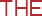 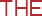 swKrqw Aqy AMk igAwn dy itps (suJwA)hr idn quhwfy b`cy dI mdd krn dy leI0-12 swl dI aumr vwly b`icAW dy mW-bwp dy leI ie`k gweIfifpwrtmYNt AOP AYjukySn Aqy tryinMg v`loN pRkwiSqmYlborn, meI 2018ivktorIAw sUbw (ifpwrtmYNt AOP AYjukySn Aqy tRyinMg) 2016ies dsqwvyz dy AMdr kwpIrweIt ivktorIAw sUby (ifpwrtmYNt AOP AYjUkySn Aqy tryinMg) dI mlkIAq hY, jW ienHW iv`coN kuJ ih`isAW dI mlkIAq iksy qIsrI pwrtIAW dI hY (Qrf pwrtI dy mtIrIAl)[ kwpIrweIt AYkt 1968 dy aupbMDW Anuswr, nYSnl AYjUkySn AYksYs lwiesYNs Pwr skUlz (NEALS) (Q`ly vyKo) jW iejwzq lY ky iqAwr kIqy jwx nUM C`f ky, ies dw koeI vI ih`sw, iksy vI pRikirAw dy nwl muV iqAwr nhIN kIqw jw skdw[koeI is`iKAw sMsQw jo ik AwstrylIAw iv`c siQq hY, jo ik munwPy dy leI kMm nhIN krdI, jW koeI sMsQw jo ies qrIky dI iksy sMsQw nUM clwauNdI hY, auh Qrf pwrtI dy mtIrIAl nUM C`f ky, sMsQw dy pVHwaux ilKwaux dy leI ienHW dsqwvyzW dI kwpI bxw skdIAW hn Aqy ienHW bwry g`l kr skdIAW hn[ifpwrtmYNt AOP AYjukySn Aqy tRyinMg, 2 Treasury Place, East Melbourne, Victoria, 3002 v`loN pRvwn kIqI geI[BUimkwmYN ies buklyt dw iesqymwl iks qrIky dy nwl krW?irsrc ieh drswauNdI hY ik b`icAW dI is`iKAw, ivkws, qMdrusqI, sur`iKAw Aqy BlweI dy au`qy sB qoN mh`qvpUrn pRBwv, aunHW dy pirvwr dw huMdw hY[ quhwfy b`cy nUM skUl dy leIiqAwr krn iv`c, Aqy iPr jd auh skUl phuMc jwx, aunWH nUM kwmXwb hox dy iv`c, quhwfw pirvwr ie`k mh`qvpUrn BUimkw inBw skdw hY[ieh buklyt Aswn suJwA Aqy qrIky pRdwn krdI hY ijnHW dy nwl qusIN Awpxy b`cy dy swKrqw Aqy AMk igAwn dw ivkws krn iv`c mdd kr skdy ho[ ieh mOjmsqI, ssqI, phuMcXog (accessible) Aqy ivhwr iv`c ilAw jw skx vwlIAW gqIivDIAW bwry jwxkwrI pRdwn krdI hY jo ik qusIN Awpxy b`cy dy nwl Gr iv`c kr skdy ho[ buklyt svwl vI pRdwn krdI hY jo ik qusIN Awpxy b`cy nUM pu`C skdy ho ijs dy nwl aunHW nUM is`Kx iv`c mdd iml skdI hY[ ieh ivhwr iv`c ilAWdy jw skx vwlIAW gqIivDIAW krnw quhwfy b`cy dy pVHn Aqy ilKx dy hunr dw Swndwr ivkws krn iv`c mdd krygw Aqy vDIAw qrIky dy nwl bolx iv`c Aqy iek vDIAw suxn vwlw bxn iv`c vI mdd krygw[Gr iv`c kIqIAW jw skx vwlIAW rozwnw dIAW gqIivDIAW dy nwl vI qusIN aunHW dy AMk igAwn dy hunr dy ivkws iv`c aunHW dI mdd kr skdy ho, ijvyN ik ihswb lgwauxw Aqy nMbrW dw iesqymwl krnw, pYtrn dI pCwx krnw Aqy gixq dI smJ dy ivkws dy leI BwSw dw iesqymwl krnw[ieh swKrqw Aqy AMk igAwn dIAW gqIivDIAW quhwfy leI mh`qvpUrn is`Kx dy mu`l ijvyN ik auqSwh, lgn Aqy auqsukqw dw mwfl iqAwr krn dy Swndwr mOky hn[b`cy dy swKrqw Aqy AMk igAwn dy hunr dy ivkws dy leI ienHW suJwvW Aqy gqIivDIAW nUM b`cy dy v`fy BYx-Brw, dwdw dwdI, nwnw nwnI, jW b`cy dy jIvn dy hor sbMiDq (relevant) ivAkqI vI iesqymwl iv`c ilAw skdy hn[ieh buklyt aumr dy ihswb nwl gqIivDIAW dy do smUhW iv`c vMfI geI hY: jnm qoN 2 swl Aqy 3 swl qoN 6 swl q`k[ quhwfy b`cy dI aumr dy muqwibk d`sy gey ih`sy qy jwau Aqy id`qy gey Aswn suJwA Aqy ieSwirAW (hints) nUM dyKo[ ieh zrUrI nhIN ik quhwnUM swrIAW gqIivDIAW krn dI loV hY pr ienHW iv`coN kuJ hr roz krnw quhwfy b`cy dI isKlweI iv`c suDwr ilAwvygw[ieh buklyt ivktorIAn SurUAwqI swlW dI isKlweI Aqy ivkws FWcw (Victorian Early Years Learning and Development Framework) (jnm qoN 8 swl dI aumr q`k) Aqy ivktorIAn pwTkRm (PwaUNfySn sqr qoN 10 swl q`k), dohW dy nwl myl KWdI hY Aqy dovyN hI ieh rUp ryKw drSwauNdy hn ik swirAW b`icAW dy leI kI is`Kxw zrUrI hY[ ies buklyt iv`c id`qIAW geIAW gqIivDIAW ienHW imAwrW (standards) nUM ivAkq krdIAW hn Aqy quhwfy b`cy dI SurUAwqI bcpn syvw (early childhood service) Aqy skUl iv`c hr roz pVHweIAW jwx vwlIAW cIzW iv`c vI mdd krdI hY[ivktorIAn SurUAwqI swlW dI isKlweI Aqy ivkws FWcw (Victorian Early Years Learning and Development Framework) bwry jwxkwrI dy leI vyKo:VEYLD Framework ivktorIAn pwTkRm bwry jwxkwrI dy leI vyKo: The Victorian Curriculum Websitejy AMgRyzI quhwfI pihlI BwSw nhIN hY, qW qusIN hr vwrI Awpxy b`cy nuU ienHW gqIivDIAW iv`c AMgRyzI dI QW qy AwpxI pihlI BwSw dw iesqymwl krdy hoey Swml kr skdy ho[ irsrc ieh drSwauNdI hY ik CotI aumr qoN do jW do qoN v`D BwSwvW is`Kxw, b`icAW nUM keI qrIikAW dy nwl Pwiedw phuMcw skdw hY Aqy skUl iv`c hr ivSy dy Kyqr AMdr sPlqw pRwpq krn iv`c aunHW dI mdd kr skdw hY[mYN mdd ik`QoN lY skdw/skdI hW?quhwfy b`cy dI mYtrnl Aqy cweIlf hYlQ nrsquhwfy b`cy dI mYtrnl Aqy cweIlf hYlQ nrs quhwfy b`cy dI ishq Aqy ivkws dy bwry slwh pRdwn kr skdI hY Aqy aunHW qrIikAW bwry Awm slwh vI dy skdI hY ik iks qrIky dy nwl quhwfy b`cy dI is`iKAw nUM pRyirq kIqw jw skdw hY[ quhwfy b`cy dw SurUAwqI swlW dw is`iKAk, bwlvwVI (Kindergarten) dw AiDAwpk Aqy skUl dw AiDAwpkqusIN quhwfy b`cy dI swKrqw Aqy AMk igAwn dy ivkws dy iv`c qusIN iks qrIky dy nwl mdd kr skdy ho, ies dy bwry quhwfy b`cy dw SurUAwqI swlW dw is`iKAk (Educator), bwlvwVI (Kindergarten) dw AiDAwpk Aqy skUl dw AiDAwpk slwh pRdwn kr skdy hn[ijnHW iviSAW bwry qusIN Awpxy b`cy dy SurUAwqI swlW dw is`iKAk, bwlvwVI dy AiDAwpk jW AiDAwpk dy nwl g`l kr skdy ho, aus iv`c Swml hn:swKrqw Aqy gixq iv`c quhwfy b`cy dw A`gy vDxwswKrqw Aqy gixq dy tIcy (goals) ijnHW v`l quhwfw b`cw A`gy v`D irhw hY, Aqy ies iv`c qusIN aus dI iks qrIky dy nwl mdd kr skdy hoauh Kyqr ijnHW iv`c quhwfw b`cw muSikl mihsUs krdw hY aunHW iv`c aus dI mdd krn leI qusIN ikhVIAW rxnIqIAW dw iesqymwl kr skdy hoies buklyt iv`c id`qy gey suJwvW dI quhwfy b`cy ny kI pRqIikirAw (responded to) ivKweIAwnlweIn sroqivktrIAn pRImIAr dw rIfINg cYlyNj (cunOqI) hr swl mwrc qoN sqMbr q`k cldw hY[ ies AMdr Bwg lY rhIAW SurUAwqI bcpn syvwvW (early childhood services) Aqy skUl quhwfy b`cy nUM ies iv`c rijstr krngIAW – nhIN qy qusIN Awpxy b`cy nUM ienHW QwvW qy rijstr kr skdy ho:ivktorIAn pRImIAr dw rIifNg cYlyNj (Victorian Premiers' Reading Challenge)ivktorIAn gixq cYlyNj (Victorian Maths Challenge), pirvwrW dy leI Asl jIvn nUM gixq dy iv`c ruJwaux dw, Aqy rl iml ky sm`isAwvW dw h`l k`Fx dw, ie`k msqI BirAw Aqy ruJwaupurk qrIkw hY[ivktorIAn gixq cYlyNj (Victorian Maths Challenge)ivktorIAw srkwr dI is`iKAw l`Bo, iesqymwl kro, sWJI kro (Find Use Share Education (FUSE)) vY`bsweIt, quhwfy Gr jW sQwnk lwiebrRyrI dy kMipaUtr rwhIN is`Kx dy mhwn swDnW dy nwl juVnw bhuq Aswn bxw idMdI hY[ ies iv`c KyfW Swml hn jo ik qusIN Awpxy b`cy dy nwl, aunHW dI swKrqw Aqy AMk igAwn dy hunr ilAwaux dy leI Kyf skdy ho:ivktorIAw srkwr dI is`iKAw l`Bo, iesqymwl kro, sWJI kro (FUSE) vY`bsweIt:(The Victorian Government’s Find Use Share Education (FUSE) website) is`iKAw Aqy tRyinMg ivBwg dy kol Coty b`icAW dy mwipAW dy leI Awm jwxkwrI Aqy sroq hn:ivBwg dw vY`bsweIt sroq Coty b`icAW dy mwipAW leI: (The Department's website resource for parents with young children)ies ivBwg dI vY`bsweIt qy skUl jwx vwly b`icAW dy mwipAW dy leI vI Awm jwxkwrI Aqy sroq hn:ivBwg dw vY`bsweIt sroq skUl jwx vwly b`icAW dy mwipAW dy leI:(The Department's website resource for parents with children at school)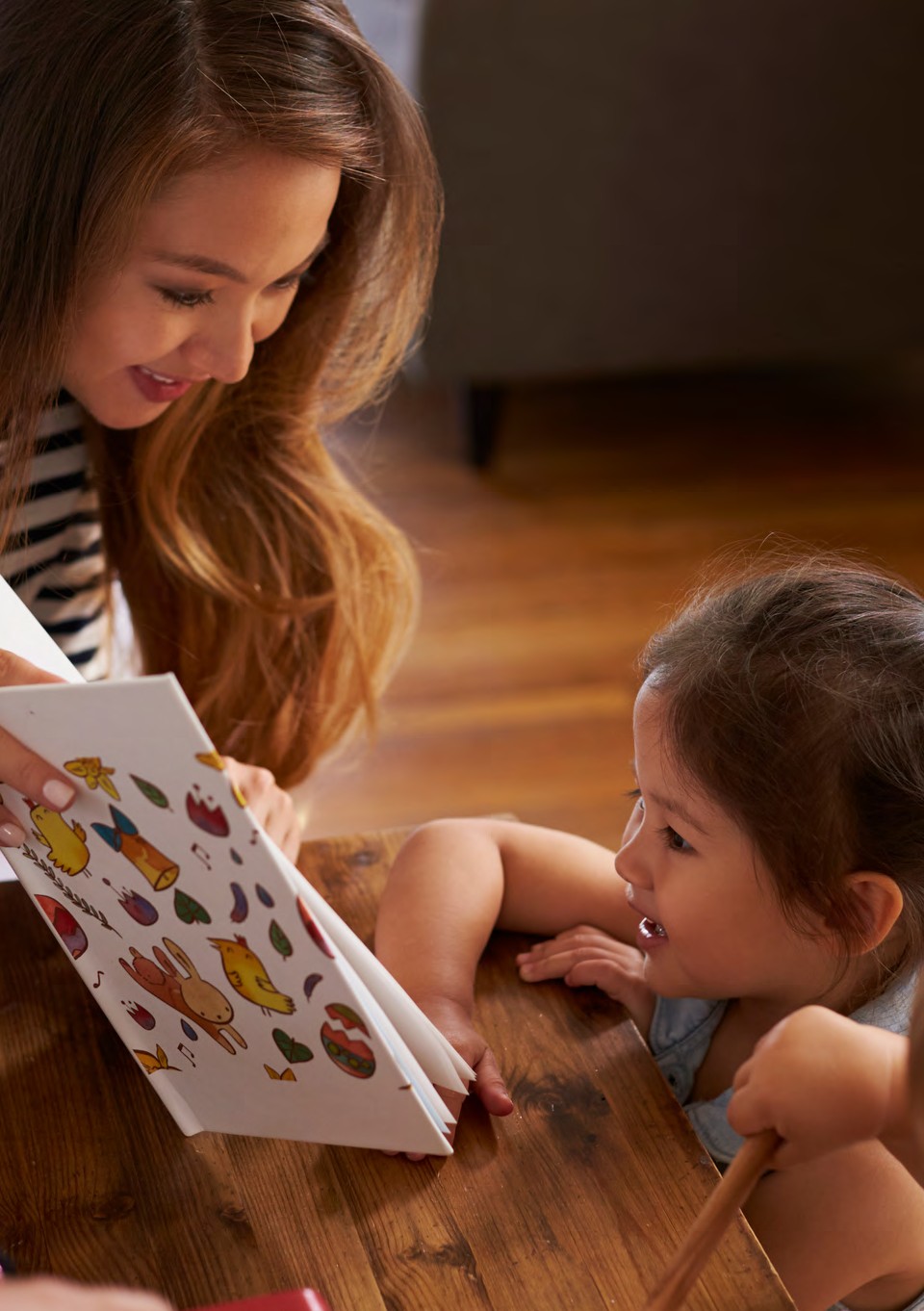 jnm qoN lY ky skUl dy swl 2 q`k: swKrqwjnm qoN hI ie`k b`cy dy BwSw Aqy swKrqw dy ivkws iv`c pirvwr ie`k mh`qvpUrn BUimkw inBwauNdy hn[ie`k b`cy dI ies duinAw dI smJ Aqy is`Kx dI smr~Qw ies cIz dy nwl bhuq pRBwivq huMdI hY ik aunHW dw pirvwr aunHW dI swKrqw dy hunr nUM ikMnI mh`qvqw idMdw hY[auh b`cy jo skUl dI SurUAwq vDyry swKrqw dy hunr dy nwl krdy hn auh skUl iv`c ibhqr pRdrSn krdy hn, Aqy ieh cIz isrP BwSw AwDwirq ivSy ijvyN ik AMgRyzI q`k hI sImq nhIN hY[ieh zrUrI hY ik SurUAwqI swlW iv`c swKrqw nUM v`K v`K iksm dIAW gqIivDIAW Aqy sMcwr dIAW iksmW dy rUp iv`c vyiKAw jwvy, ijs iv`c sMgIq, c`lxw-iPrnw, n`cxw, khwxI sunwauxw, idRS-klw (visual arts) Aqy fRwmw Aqy nwl hI bolxw, vyKxw, pVHnw, ic`qrkwrI Aqy ilKweI Swml hn[qusIN ikMnW vI jldI Awpxy b`cy nUM cIzW pVH ky suxwau, aus nUM jldI nhIN ikhw jw skdw[ pVH ky sunwauxw jnm dy kuJ mhIinAW bwAd hI SurU ho jwxw cwhIdw hY[ BwvyN iek bwlg dy qOr qy qusIN Aksr nhIN pVHdy jW Kws qOr qy pVHn dw SONk nhIN hY, ieh zrUrI hY ik qusIN ieh kImqI vkq Awpxy b`cy dy nwl guzwro qW ik ausdy BwSw dy ivkws nUM pRoqswhn iml sky, Aqy aus dy AMdr pVHn dy leI ipAwr nuUM auqSwihq kIqw jw sky[Awpxy b`cy dy nwl izAwdw qoN izAwdw g`lW kro Aqy aus nUM Aksr vwrqwlwp dy iv`c Swiml kro[ ho skdw hY b`cy dy leI isrP qusIN hI BwSw dw zrIAw hovo, ies leI ijMnw qusIN aunHW dy nwl g`l krogy Aqy aunHW nwl ru`Jogy, au~nw hI qyz auh nvyN Sbd is`Kxgy Aqy byAtk g`l kr skxgy[ BwSw bolx dy hunr, pVHn Aqy ilKx dy hunr dw ie`k mh`qvpUrn pUrv sUck huMdy hn, ies leI quhwfw b`cw ijMnw vDIAw bol skdw hY, au~nw hI aunHW dy kul imlw ky swKrqw dy hunr ivkisq hoxgy[Aqy Xwd rhy, quhwfy b`cy dI SurUAwqI swlW dI swKrqw, hmySw hI msqI BrI ho skdI hY[ sYr-spwtw Aqy Kyfxw-ku`dxw bhuq hI vDIAw gqIivDIAW hn ijnHW dOrwn quhwfy b`cy dy nwl ru~Jxw Aqy g`l-bwq krnI cwhIdI hY[ msqI dIAW gqIivDIAW, quhwfy b`cy nUM nvyN Sbd isKwaux dy leI Aqy cIzW nUM kihx dy nvyN qrIky is`Kwaux dy leI sB qoN vDIAw mOkw vI huMdy hn[ bolx Aqy suxn dy iv`c Awpxy b`cy dI mdd krnwAwpxy b`cy dy nwl bolxwnIXm Anuswr quhwfy b`cy dy nwl g`l krnw, Aqy g`lW sWJIAW krn dy nwl quhwfy b`cy dI BwSw Aqy suxn dI kwblIAq vDdI hY Aqy BwSw pRiq aunHW dy AwqmivSvws nUM vDwaux iv`c vI mdd imldI hY[AwpxI roz dI gqIivDIAW bwry kIqI jwx vwlI crcw iv`c Awpxy b`cy nUM Swml kro ijvyN ik Gr dw Kwx pIx dw smwn KrIdx bwry, bwgbwnI, rwq nUM rotI bnwaux bwry, mylbksy qoN fwk cu`kx jwx bwry, Gr dy kMm krn Aqy kwr jW b~s dy iv`c sPr krn bwry[bwhr GuMmx jwxw vI nvyN SbdW dI ie`k dunIAw pRdwn kr skdw hY[ bwhr GMumdy hoey g`lW bwqW krnIAW, dunIAw bwry quhwfy b`cy dI smJ iv`c bhuq vwDw ilAw skdw hY[ GuMmx jwx dy iv`c Swml ho skdw hY pwrk ‘c jwxw, icVIAw Gr jwxw, SwipMg sYNtr jwxw, imaUzIAm, lwiebRyrIAW jW Awrt gYlrIAW ‘c jwxw [mOj-msqI dIAW hor gqIivDIAW dy iv`c ienHW cIzW nUM Swiml kIqw jw skdw hY:suxn iv`c ie`ko ijhy l`gx vwly SbdW dw joV (rhymes), kivqwvW Aqy gwxy[ Awpxy b`cy nUM ienHW iv`c Swml hox dy leI auqSwhq kro[pirvwrk ieiqhws Aqy pirvwrk PotoAW sWJIAW kro Aqy aunHW bwry g`l kro[auh ikqwbW ijnHW iv`c qsvIrW bxIAW hox jW klw dIAW ikqwbW nUM vyKo[ Awpxy b`cy nUM AwKo ik auh ivAwiKAw kry ik qsvIr dy iv`c kI ho irhw hY Aqy iml jul ky khwxIAW bxwau[g`qw Aqy hor GrylU cIzW nUM iek`Tw kro Aqy Awpxy b`cy nUM aunHW dy nwl kuJ bnwaux leI kho[ Awpxy b`cy nUM AwKo ik ivAwiKAw kry ik auh kI bxw irhw / rhI hY[“jMk myl (junk mail)” vyKo Aqy ivkwaU cIzW dy bwry g`lbwq kro[iek`Ty ho ky sDwrx ryfIau pRogrwm jW pOfkwst (podcast) suxo Aqy aunHW iv`c jo sux rhy ho aus bwry crcw kroAwpxy b`cy dy nwl SbdkoS (vocabulary) dIAW KyfW Kyfo ijvyN ik, “… dw aultw kI huMdw hY?” (audwhrx dy leI, “v`fy dw aultw kI huMdw hY?”) Aqy “… nUM hor iks nwm nwl bulwieAw jWdw hY?” (audwhrx dy leI, gu`sw hox nUM hor iks nwm nwl bulwieAw jWdw hY?”)zubwnI khwxI sunwauxwquhwfy b`cy dy bolx Aqy suxn dI kwblIAq nUM vDwaux dw, Aqy aunHW dI XwdwSq Aqy klpnw dy ivkws krn dw ie`k bhuq hI vDIAw qrIkw hY khwxI sunwauxw[ jW qW qusIN khwxI suxw skdy ho, jW qusIN Awpxy b`cy nUM khwxI sunwaux dy leI auqSwihq kr skdy ho[khwxI ienHW cIzW dy bwry suxweI jw skdI hY:quhwfy b`cy dw sB qoN psMdIdw iKfOxwkoeI hor pirvwr dw mYNbrkoeI pwlqU jwnvriksy ikqwb jW tYlIvIXn pRogrwm dw koeI kwlpink cir`qrkoeI mShUr ivAkqIv~K v~K iksm dy pyiSAW iv`c kMm kr rhy ivAkqIAW dy kMm bwry ijvyN ik AYstronOt (astronauts), PwierPweItr (firefighters), nrsW jW AiDAwpkie`k kwlpink dunIAw dy kwlpink cir`qrie`k kwlpink jwnvr jo ik bol skdw hY[khwxI sunwauxI SurU krn dy kuJ suJwA ie`Qy id`qy gey hn:ies nUM idlcsp bxwau, v`KrIAW AwvwzW, kTpuqlIAW jW Kyf dy qrIky nwl auNgl ihlwauxwkwlpink KyfW Aqy khwxI sunwaux dy iv`c mdd krn dy leI Awpxy b`cy dy leI ie`k k~pVy pvwaux dw bksw (dress-up box) r`Ko[quhwfy b`cy iv`c ikhVIAW cIzW idlcspI jgwauNdIAW hn, aunHW dy nwl SurU kroie`k cir`qr Aqy ie`k kwlpink khwxI dy nwl SurU kropVHn dy iv`c quhwfy b`cy dI mdd krnwiek`Ty pVHnwiek`Ty pVHnw ie`k bhumu`lI cIz hY[ pVHn dy nwl quhwfy b`cy dy SbdkoS iv`c vwDw huMdw hY, aus dI dunIAW bwry smJ dy iv`c vwDw huMdw hY Aqy BwSw nUM iesqymwl krn dy vyly aunHW nUM AwqmivSvws pRdwn krdw hY[ pVHnw, boly gey SbdW Aqy ilKy gey SbdW dy ivckwr ie`k kVI joVn dw ie`k mh`qvpUrn qrIkw vI hY[hyTW kuJ Awm suJwA id`qy gey hn:iek`Ty ikqwbW cuxn Aqy pVHn dy leI, Aqy khwxI tweIm dy sYSn iv`c hwzr hox dy leI, AwpxI sQwnk lwiebRyrI iv`c jwau[ lwiebRyrI dy khwxI tweIm dy sYSn ie`k bhuq hI vDIAw qrIkw hn ijs dy nwl qusIN Awpxy b`cy dy nwl ie`k smUh dy iv`c bYT ky pVHn nwl hox vwlI KuSI nUM sWJw kr skdy ho[Awpxy b`cy nUM auqSwihq kro ik auh Awpxy psMd muqwbk ikqwbW, mYgzInW, kYtwlwg (catalogues) jW mltImIifAw dIAW khwxIAW dw cunwv krx[pVHn dy leI hr roz kuJ vkq v`Krw r`Ko[ sOx qoN pihlW kuJ pVHnw ie`k cMgI Awdq pw lYxw hY[kuJ ies qrIky dy nwl bYTo, qW jo quhwfw b`cw A`Kr Aqy qsvIrW dyK sky[hr ie`k A~Kr dy nwl nwl pyj au`qy AwpxI auNgl nUM clwE qW jo quhwfy b`cy nUM A`KrW Aqy aunHW dIAW AvwzW dI pihcwx krn Aqy Xwd r`Kx iv`c mdd iml sky[AijhIAW ikqwbW sWJIAW kro ijnHW AMdr SbdW rihq qsvIrW hox Aqy qsvIrW iv`c bxIAW cIzW nUM nwm dy ky Aqy aunHW dI ivAwiKAw kro[ ies qrIky dy nwl klpnw, ivcwrW Aqy SbdW dy BMfwr dw ivkws kro[ikqwbW dy iv`c rweIm (rhyme), irDm (rhythm) Aqy duhrwauNdIAW cIzW l`Bo[ ies dy nwl quhwfy b`cy AMdr BwSw pRqI ipAwr ivkisq hovygw[Awpxy b`cy nUM pVH ky suxwauNdy vyly, khwxIAW nUM vwkSYlI (expression) dy nwl pVHo, jW koiSS kro ik cir`qrW vrgIAW hI AvwzW k~Fo[ ies dy nwl pVHnw ie`k mOj-msqI vwlw kMm bx jwvygw[iksy ikqwb dIAW zrUrI ivSySqwvW v`l ieSwrw kro – ijvyN ik Sbd Aqy qsvIrW, swmHxy dw kvr, ijld, ivSw sUcI jW SIrSk[ifkSnrI dy iesqymwl dy nwl SbdW dI Koj kro[Awpxy b`cy nUM auqSwihq kro ik auh pVHn dy kuJ ih`sy dw, jW jy aunHW iv`c AwqmivSvws hY, qW swry ih`sy nUM pVHn dw kwrjkwr sMBwlx[jy quhwfy b`cy AMdr pVHn dw AwqmivSvws hY, qW aunHW nUM bZYr roky pVHn idau[ AwqmivSvws dy nwl byAtk bolx dI smr`Qw (fluency) pRwpq huMdI hY[ glqIAW bwry crcw, ie`k ih`sw pVH lYx qoN bwAd kIqI jw skdI hY, jW iPr kuJ Agly ih`sy pVHn lYx qoN bwAd[Awpxy b`cy nUM ausdI gqI muqwbk pVH lYx idau[ jd qusIN aunHW nUM pVH ky sunw rhy hovo qW ie`k vDIAw gqI iv`c pVHo[Awpxy b`cy nUM ikqwbW dobwrw qoN pVH lYx dw mOkw pRdwn kro[Awpxy b`cy nUM ivktorIAn pRImIAr dy rIifMg cYlyNj (cuxOqI) dy nwl juVn dy leI auqSwihq kro, ieh cYlyNj hr swl mwrc qoN sqMbr q`k c~ldw hY[ ies AMdr Bwg lY rhIAW SurUAwqI bcpn syvwvW (early childhood services) Aqy skUl, quhwfy b`cy nuM ies iv`c rijstr krngIAW – nhIN qy qusIN Awpxy b`cy nUM Awp rijstr kr skdy ho: ivktorIAn pRImIAr dw rIifMg cYlyNj (Victorian Premiers' Reading Challenge)quhwfI lwiebRyrI iv`c c`l rhy ‘skUl qoN pihlW 1000 ikqwbW’ pRogrwm dy nwl juVo (State Library Victoria 1000 Books)muSikl SbdW dw mqlb smJx iv`c quhwfy b`cy dI mdd krnwjd quhwfw b`cw quhwfy leI pVHnw SurU krdw hY, qW aus nUM keI vwr lMby jW muSikl SbdW dy nwl qMgI AwvygI[ ieh zrUrI hY ik quhwfy b`cy nUM muSikl SbdW dw mqlb Awpy smJx dy leI vkq id`qw jwvy[ iesdy nwl aunHW dI pVHn dI kwblIAq dy ivkws iv`c mdd imldI hY[ iPr vI, jy auh ikqy Atk jWdy hn qW qusIN hyT id`qy gey svwl pu`C ky aunHW dI mdd kr skdy ho:qsvIr v`l vyKo[ ikhVw Sbd quhwnUM smJ iv`c AwauNdw hY?qsvIr v`l vyKo[ qsvIr iv`c qusIN AijhI ikhVI cIz dyK skdy ho ijs dw nwm aus A`Kr qoN SurU huMdw ho skdw hY?auh Sbd ikhVy A`Kr (jW A`KrW) dy nwl SurU huMdw hY? auh A`Kr kI Avwz pYdw krdw (jW krdy) hn?aus Sbd dy ivckwr ikhVy A~Kr hn? ieh A`Kr kI Avwz pYdw krdy hn?auh Sbd ikhVy A`Kr (jW A`KrW) dy nwl Kqm huMdw hY? auh A`Kr kI Avwz pYdw krdw (jW krdy) hn?kI qusIN aunHW AwvwzW nUM imlw ky ie`k Sbd bxw skdy ho?ie`k hor vDIAw nIqI ieh hY ik Awpxy b`cy nuM pu`Co ik ausny ieh Sbd ikvyN pCwixAw[ ies qrIky dy nwl, quhwfy koloN Aqy skUl iv`c, pVHn dIAW jo rxnIqIAW auh is`Kdy hn, aunHW nUM mzbUqI imldI hYikqwb bwry g`lbwq (Book Chat) ikqwbW Aqy aunHW AMdr ilKIAW g`lW dy mqlb bwry crcw krnw, pVHn dw ie`k mh`qvpUrn ih`sw hn[ ikqwb dy bwry, pVHn qoN pihlW, pVHn dy vyly Aqy pVHn qoN bwAd g`lbwq kro, Aqy Awpxy b`cy nUM auqSwihq kro ik Awpxy ivcwr (ideas) sWJy krn Aqy ikqwb dy bwry svwl pu`Cx[ikqwb dy bwry, pVHn qoN pihlW, pVHn dy vyly Aqy pVHn qoN bwAd jo svwl qusIN pu`C skdyho, auh ieh hn:ikqwb dy kvr nUM vyKo[ quhwnUM kI l`gdw hY ieh ikqwb iks bwry ho skdI hY?khwxI dI SurUAwq dy iv`c qusIN ausdy AMdr d`sy gey cir`qr (character) dy bwry kI ivAwiKAw krogy?ieh ikqwb iv`c ijs sQwn dw izkr hY, aus dy nwl quhwnUM kI mihsUs huMdw hY?qsvIrW AMdr kI ho irhw hY?qusIN kI socdy ho A`gy kI hovygw?ies cir`qr (character) ny ie`dW ikauN kIqw hovygw? iblkul AijhI siQqI iv`c qusIN kI krogy?khwxI iv`c quhwfw sB qoN mnpsMd cir`qr (character) kOx sI? auh cir`qr quhwnUM ikauN cMgw l`gw?ikqwb iv`coN quhwfw sB qoN mnpsMd ih`sw ikhVw sI?kI qusIN khwxI nUM dobwrw Awpxy SbdW iv`c ibAwn kr skdy ho? skrIn tweIm dw izAwdw qoN izAwdw Pwiedw cu`kxwikqwb bwry g`lbwq (Book Chat) vyly qusIN jo svwl Awpxy b`cy koloN pu`Cy sI (au`qy vyKo) auhI svwlW dw iesqymwl qusIN tI vI dy pRogrwmW (ijvyN ik kwrtUn) jW aunHW iPlmW nUM dyKdy hoey pu`C skdy ho jo qusIN iek`Ty bYT ky vyKdy ho[ vIzuAl mIfIAw nUM smJxw, quhwfy b`cy dI swKrqw dw ie`k bhuq mu`K q`q hY[quhwfy b`cy dw pVHn dy iv`c ruJwx hovy, ies iv`c mdd krn dy leI ieMtrnYt au`qy AijhIAW bhuq swrIAW mhwn KyfW vI hn[ienHW KyfW iv`c Swiml hn:Dun sbMDI (phonics) KyfW, ijnHW dy nwl pVHn iv`c Aqy A`KrW dI Awvwz bwry jwgrukqw iv`c suDwr AwauNdw hY[ Poinks (phonics) iv`c ie`k Sbd dI iek`lI iek`lI Avwz nUM ie`k ie`k kr ky boilAw jWdw hY, Aqy iPr ienHW AwvwzW nUM joV ky pUrw Sbd bxwieAw jWdw hY[ ivAwkrx, ivrwm icMnH Aqy spYilNg KyfWSbdwvlI KyfWKyfW Aqy hor dUsry sroqW nUM AwnlweIn l`Bx dI SurUAwq krn iv`c quhwfI mdd krn dy leI vDIAw vYbsweItW dI ie`k CotI ilst ie`Qy id`qI geI hY:hom pyj – FUSE - ifpwrtmYNt AwP AYjukySn Aqy tryinMg Home Page - FUSE - Department of Education & Training (ArlI cweIlfhu`f jW pRwiemrI ividAwrQI tYb nUM cuxo)eybIsI AYjukySn (ABC Education)eysIAYmAweI storI mONstr (ACMI Story Monster) ply skUl storI tweIm eybIsI tIvI (Play School Story Time ABC TV)dunIAw nUM iek`Ty pVHnwdunIAw A`KrW Aqy SbdW dy nwl BrI hoeI hY ijnHW nUM qusIN Aqy quhwfw b`cw iek`Ty pVH skdy ho[gqIivDIAW iv`c Swiml kIqw jw skdw hY:ieh zrUrI hY ik quhwfy b`cy nUM ivKwieAw jwvy ik roz dy kMmW iv`c pVHn dw kI mhq`v hY[ jdoN qusIN Kwxy bnwaux dI ivDIAW, gRIitMg kwrf, klYNfr, KrIdwrI dI sUcI, Bojn au`qy l`gy lybl, ihdwieqW, nkSy, AKbwrW, eI-mylW, sMkyq (signs), mOsm bwry jwxkwrI Aqy vY`bsweItW nUM pVHdy ho qW Awpxy b`cy nUM iv`c Swml kro[ audwhrx dy qOr qy qusIN Kwxw bnwaux dI ivDI iek`Ty pVH skdy ho Aqy aus iv`c id`qy gey qrIky ApxwauNdy hoey Awpxy b`cy dw mnpsMd Kwxw bxwau[ jW qusIN Awpxy b`cy nUM kih skdy ho ik pVyH Aqy ijvyN ijvyN KrIdwrI dI sUcI Anuswr qusIN cIzW KrIdo jW Kolo, auh aunHW nUM sUcI iv`coN k`tI jwvyAYlPwbYt sUp (alphabet soup) pkwE Aqy ijvyN ijvyN qusIN A`KrW nUM KWdy ho, aunHW A`KrW dw nwm iek``Ty bolo[‘A`Kr l`Bo (word hunt)’ dI Kyf Kyfo[ byqrqIb koeI vI lPz kwgz dy tukiVAAW au`qy ilKo Aqy aunHW nUM kmry dy iv`c v`K v`K QwvW qy r`K idau[ iksy ie`k A`Kr dw nwm bolo Aqy Awpxy b`cy nUM kho ik auh shI lPz nUM l`By[cIzW dy au`qy post-iet nots (post-it notes) lgw idau qW jo quhwfw b`cw pVH sky Aqy hr roz nvyN lPz is`Ky[ilKx dy iv`c quhwfy b`cy dI mdd krnwil`Kxw is`Kx dI SurUAwq klm GsItx Aqy ic`qrkwrI dy nwl huMdI hY[ ieh ie`k zrUrI pihlw kdm hY Aqy ies nUM auqSwihq kIqw jwxw cwhIdw hY[ ies qoN Aglw kdm hY Awpxy b`cy nUM auqSwihq krnw ik auh A`KrW vrgy id`sx vwly Awkwr bxwvy, ijs qoN bwAd A`gy v`Ddy hoey vrxmwlw (alphabet) ilKx dw AiBAws krnw cwhIdw hY – dovyN qrIikAW dy nwl – v`fy A`KrW iv`c Aqy Coty A`KrW iv`c[ ies qoN bwAd, Awpxy b`cy nUM auqSwihq kro ik vwk ilKy ijnHW iv`c Coty Coty lPz hox[jy quhwfw b`cw Ajy ilK nhIN skdw, qW qusIN ausdy leI ilK skdy ho[ ie`k rxnIqI ieh hY:Awpxy b`cy nUM kho ik iksy AnuBv jW AijhI cIz ijs iv`c ausdI idlcspI hY, aus dy bwry g`l kry[Awpxy b`cy nUM pu`Co ik aus g`l dw ikhVw Bwg auh cwhuMdw/cwhuMdI hY ik qusIN ilKo[ijvyN ijvyN quhwfw b`cw bol irhw hovy, aunHW dy ivcwr ilK lau[ ausdI BwSw dw iesqymwl kro[Awpxy b`cy nUM kho ik jo qusIN iliKAw hY, quhwnUM ausdI ivAwiKAw kry jW ausnUM kho ik iliKAw hoieAw quhwnUM pVH ky suxwvy[ho skdw hY quhwfw b`cw ie`k qsvIr jW kuJ hor bxwvy jo ik ilKq dy nwl myl KWdw hovy[Awpxy b`cy nUM auqSwihq kro ik jd auh AwqmivSvws mihsUs kry qW ilKx dw QoVw jW swrw kMm Awp kry[ jd quhwfw b`cw ilKxw SurU kry qW hyT iliKAw krn dI koiSS kro:ivSy dy au`qy crcw kro Aqy Awpxy b`cy nUM socx vwsqy kuJ ivcwr pRdwn kro[ ies dy nwl ilKxw SurU krn iv`c aunHW dw AwqmivSvws vDygw[Awpxy b`cy nUM koeI vI SbdwvlI dI iSkSw idau ijs dI aunHW nUM loV ho skdI hovy[iksy imldy juldy ivSy au`qy aunHW dy nwl nwl ilK ky, qusIN Awpxy b`cy nUM auqSwihq kr skdy ho[ ies qoN bwAd qusIN AwpxI ilKq ie`k dUsry dy nwl sWJI kr skdy ho Aqy aunHW AMdr kI Prk hY ies bwry crcw kr skdy ho[quhwfy b`cy nUM ilKx dy vyly mdd krn leI ie`Qy kuJ Awm suJwA id`qy gey hn:ieh p`kw kr lau ik qusIN Awpxy b`cy nUM zrUrI swDn id`qy hn, ijvyN ik pYn, pYnisl, kwgz jW notbu~k Aqy ie`k fYsk[ ie`k Kws bksw bxwieAw jwvy ijs dw nwm ‘ilKx leI bksw’ hovy Aqy ijs dy iv`c quhwfy b`cy dy pY`n Aqy pYNslW r`KIAW geIAW hox, ies dy nwl quhwfw b`cw ilKweI nUM ie`k mh`qvpUrn kMm dy qrIky dy nwl vyKygw[b`cy dw swQ idau ik ausny jo iliKAw hY ausnUM zor dy nwl pVHy[Awpxy b`cy nUM auqSwihq kro ik ie`k qsvIr, fRwieNg jW kolwj (collage) bxwvy jo ik idKweI dy jwx vwly rUp iv`c, aunHW dy ivcwrW dI numwieNdgI kry[ hmySW Awpxy b`cy v`loN bxwey gey kMm nUM Swn dy nwl Awpxy Gr dy iksy pRmu`K sQwn dy au`qy vyKx dy leI r`Ko[ ies dy nwl aunHW nuM AwqmivSvws imlygw, Aqy ieh ilKx dI mh`qqw nUM ivKwauNdw hY[ilKx dy leI auqSwihq krn vwlw ie`k ‘ivcwrW dw bYg’ jW ‘ivcwrW dw Polfr’ bxwau[ ilKx dy leI pRBwvI ivcwrW (ideas) dI pRyrxw dy leI, cIzW iek`TIAW kro ijvyN ik qsvIrW, mYgzInW, bRoSrW, iPlm dIAW itktW, jW iksy vI hor l`BI geI cIz iv`coN k`tIAW geIAW qsvIrW[AnuBvW Aqy idlcspIAW dy bwry ilKxwivSy ieh ho skdy hn:hwl hI iv`c hoey iksy AnuBv dy bwry ie`k lyK, ijvyN ik koeI SwdI jW jnm idn dI pwrtI, jW ikqy GuMmx gey sI aus bwry[ audwhrx dy qOr qy, imauizAm dI sYr dy nqIjy iv`c ieh ho skdw hY ik idn iv`c ikhVIAW ikhVIAW gqIivDIAW kIqIAW, fweInwsOrW bwry ie`k irport, ie`k irport ies bwry ik “mYN A`j sB qoN vDIAw g`l ieh is`KI”, fweInwsOrW dy pirvwr dy bwry ie`k CotI ijhI khwxI, jW pRdrSn qy l`gIAW cIzW (exhibits) dI ie`k ilKq sUcI[koeI cIz ijs dy iv`c aunHW dI idlcspI hY[ quhwfw b`cw koeI postr bxw skdw hY jW iksy SONk jW iksy idlcsp l`gx vwlI cIz dy bwry iek Cotw lyK ilK skdw hY[koeI supnw jW koeI Xwd ijs dI ausny hwl hI iv`c crcw kIqI hovy[rcnwqmk qrIky dy nwl ilKxw (Writing Creatively)ikauNik rcnwqmk qrIky dI ilKweI krnw ie`k msqI BrI g`l hY, ieh ie`k Swndwr qrIkw hY ijs dy ilKx dy leI ipAwr dw ivkws kIqw jw skdw hY[ ies dy nwl quhwfy b`cy dI klpnw nUM vI ivkws imldw hY, jo ik swbq kIqw jw cu`kw hY ik ghn soc Aqy sm`isAwvW dw h`l k`Fx dy leI zrUrI hY[ qusIN pRyrnw dy sRoq dy leI, jW koeI nvIN cIz bxwaux dy leI iksy AijhI ikqwb dw iesqymwl kr skdy ho jo qusIN hwl hI iv`c iek`Ty pVHI hY[rcnwqmk qrIky dy nwl ilKx dy kuJ pRBwvI ivcwrW (ideas) iv`c Swiml hn:kwrtUn dy rUp iv`c ie`k CotI ijhI khwxI bxwaumYgzInW AMdroN lokW dIAW qsvIrW nUM kYNcI dy nwl k`t lau Aqy ‘spIc bbl (speech bubble) bxwau Aqy aunHW nUM auh kihMdy hoey ivKwau[Awpxw Kud dw suprhIro bxwau Aqy aus nUM ie`k Coty ijhy idlyrI jW joKm Bry kMm (adventure) qy Byjo[vY`b qoN imlx vwlIAW klwikRqIAW ijvyN ik ic`qrkwrIAW Aqy PotoAW dw iesqymwl, iksy khwxI dI pRyrnw dy leI kro[vwrIAW bMnH ky vwk ilKdy hoey Aqy kwrtUn sY`l bxwauNdy hoey, rl iml ky ie`k khwxI ilKo jW ie`k kwrtUn bxwau[khwxI dI ie`k swdI ijhI bxqr (structure) iv`c ie`k cir`qr Swiml huMdw hY ijs dw ie`k audyS huMdw hY (audwhrx dy qOr qy, Pu`tbwl dw mYc ij`qxw; koeI guMm hoieAw ku`qw l`Bxw, dunIAw nuM bcwauxw) mgr aus audyS nUM pUrw krn iv`c auh muSiklW dw swmHxw krdw hY[ ieh bxqr ie`k CotI ijhI khwxI dw AwDwr bx skdI hY ijs nUM qusIN dovyN iek`Ty ilKdy ho[hr roz Gr dy AMdr ilKx dy mOkypVHn dI qrHW hI, Gr dy AMdr quhwfy b`cy dy nwl bYT ky ilKxw, ie`k hr roz dI gqIivDI bx jwxI cwhIdI hY[ienHW id`qy gey pRBwvI ivcwrW (ideas) iv`coN kuJ nUM krn dI koiSS kro:SwipMg dI sUcI bxwau jW iksy sUcI iv`c hor cIzW joVo[pirvwrk sMdyS ilKx Aqy pVHn dy leI ie`k borf r`Ko [Awpxy b`cy nUM AwpxIAW cIzW Xwd idvwaux dy leI sitkI nots (sticky notes) dI ie`k g`QI idauAwpxI pUry hPqy dI BojnsUcI (menu) dI Xojnw iek`Ty bxwau Aqy ilKo[AwpxI prIvwirk Poto AYlbm iv`c PotoAW dy leI SIrSk (captions) ilKo[quhwfy b`cy v`loN kIqy klw dy kMm Aqy bxweIAW cIzW au~qy prcIAW (label) ilK ky lgwau[cuMbk nwl bxy A`KrW dy nwl lPz bxwau Aqy aunHW nUM iPRj dy au`qy icpkwau[SuBkwmnw dy kwrf (Greeting Cards), jnm idn dy kwrf bxwau Aqy ilKo Aqy DMnvwd krdy not ilKo[pirvwirk kYlMfr nUM iksy id`sx vwlI QW qy r`Ko Aqy aus qy pirvwirk GtnwvW bwry ilKo[jnm qoN lY ky skUl dy 2 swl q`k: AMk igAwnie`k b`cy dy SurUAwqI swl bhuq hI qyzI dy nwl is`Kx dw smW huMdw hY[ irsrc swnUM d`sdI hY ik nvjwq b`icAW dy kol kudrqI qOr qy AMkW nUM smJx dI smr`Qw huMdI hY[ quhwfy b`cy dy pihly AiDAwpk hox dy nwqy, CotI aumr qoN hI aunHW dy AMk igAwn dI kuSlqw dy ivkws krn iv`c qusIN ie`k bhuq hI mh`qvpUrn BUimkw inBwauNdy ho[AMk igAwn dI kuSlqw dw ivkws CyqI hI krn dy nwl b`icAW nUM Awpxy is`Kx Aqy ivkws krn dI ie`k mh`qvpUrn buinAwd imldI hY[ ieh aunHW nUM roz dy jIvn dy leI iqAwr hox iv`c mdd krdw hY, ijs iv`c aunHW dw Awm sm`isAwvW dy h`l k`Fxw Aqy pYsy dw iesqymwl krnw Swiml hn[gixq iv`c Swiml hY nMbrW, rUp (shapes), pYtrn (pattern), AwkwrW (size), vkq Aqy mwpx dI ikirAw (measurement) nUM not krnw[ hr roz dy AnuBvW dy AMdr gixq nUM Swiml krnw Awswn Aqy mnorMjn BirAw huMdw hY[ gixq hr QW hY – Kyf dy mYdwn iv`c, dukwnW iv`c Aqy Gr dy iv`c[b`icAW nUM nMbrW nUM bnwaux, igxn, ilKx Aqy nMbrW bwry g`l krn dy bhuq swry AnuBvW dI loV huMdI hY[ ies Bwg iv`c ilKIAW gqIivDIAW quhwfy b`cy dI ienHW kuSlqwvW (skills) dy ivkws krn iv`c mdd krxgIAW[ ho skdw hY ik quhwnUM l`gy ik jo gixq quhwfw b`cw bcpn dy kyNdr, bwlvwVI (kindergarten), jW skUl dy iv`c kr irhw hY, auh aus gixq nwloN v`K hY jo quhwnUM pVHwieAw igAw sI, pr Pyr vI qusIN Awpxy b`cy dI keI qrIikAW dy nwl mdd kr skdy ho[ Awpxy b`cy dy leI sMbMD sQwipq kro, aunHW nUM ieh smJwauNdy hoey ik ikvyN nMbr Aqy igxqI, hr roz dy jIvn dw ie`k ih`sw hn[Gr dy iv`c iek`Ty gixq krnwgixq dy bwry g`l krnwb`icAW dy leI zrUrI g`l hY ik Kws gixq dy nwl juVIAW BwSwvW iv`c kuSlqw dw ivkws krn[ Kyf dy mYdwnW qy jwxw, jW Gr dy kMmW iv`c mdd krnw, ienHW kuSlqwvW dy ivkws krn dy leI bhumu`ly Aqy ArQpUrn sMdrB pRdwn krdy hn[ ho skdw hY ik quhwfy b`cy nUM ienHW SbdW Aqy BwSwvW nUM Asrdwr qrIky nwl iesqymwl krn iv`c vkq l`gy, pr ies gixq vwlI g`lbwq dy nwl vwh pYxw (exposure), Biv`K dI is`iKAw dy leI ie`k mzbUq sihXogI huMdw hY[gixq vwlI BwSw dy ivkws krn leI kuJ gqIivDIAW: cIzW nUM mMgx dy vyly Kws SbdW dw iesqymwl kro[ audwhrx dy qOr qy, Awpxy b`cy nUM kho ik iPR`j iv`coN ‘ie`k lItr’ vwlI du`D dI boql k`F ky ilAwvy, jW AlmwrI iv`coN Awty dI ‘ie`k ik`lo’ vwlI QYlI lY ky Awvy[Kwxw pkwauNdy vyly, mwpx nwl sMbMD r`KdIAW cIzW bwry g`l kro, ijvyN ik Cotw cmcw, imlImItr, lItr Aqy k`p[ KwlI hox jW Bry hox dy bwry ivcwr sWJy kro[iek`Ty c`ldy, g`l krdy Aqy Kyfdy hoey, Awpxy b`cy nUM ausdy ih`lx-fu`lx dI ivAwiKAw kro jd auh bwV (fence) dy ‘au`qy’ cVHn, KMiBAW ‘iv`coN dI’ srk ky inklx, Aqy mMkI bwrz (monkey bars) dy ‘Q`ilauN’ JUtdy (swing) hoey inklx[ ieh quhwfy b`cy dI sQwnk jwgrUkqw (spacial awareness) dy nwl sMbMiDq BwSw nUM smJx dy iv`c mdd krdw hY[gqIivDIAW nUM kRmb`D (sort) kr lYx dy nwl quhwfy b`cy nUM‘auhI’ Aqy ‘v`K’ vrgy iviSAW (concepts) nUM smJx dy iv`c mdd imldI hY[ cIzW nUM kUVy iv`c sut`x dy leI kRmb`D kr ky, rIswiekilMg (Recycling) nUM ie`k mOky dy qOr qy iesqymwl kro[ audwhrx dy qOr qy, kwgz, plwsitk, Kwx vwlIAW cIzW dw kUVw Aqy Awm kUVw[igxqI krnwigxqI krnw, Coty b`icAW dy leI gixq dy nwl hoey sB qoN pihly AnuBvW iv`coN ie`k hY[nMbr bolxw is`Kx dI SurUAwq Aksr ie`k mnpsMd gwxy jW sunx iv`c ie`ko ijhy l`gx vwly SbdW dy joV (rhyme) dy nwl, Aqy nMbrW dy nwm duhrwaux dy nwl huMdI hY[ vyK ky nMbrW dI pCwx krn Aqy iek`ly iek`ly nMbr dI pCwx krn qoN pihlW, b`cy Aksr nMbr boldy hn[quhwfy b`cy nUM igxqI krn dy iv`c Swml hox dy leI ie`Qy kuJ gqIivDIAW Aqy suJwA d`sy gey hn:ienHW gwixAW Aqy rhymes dy iv`c igxqI dy kRm nUM suxo, ieh www.youtube.com qy vyKy jw skdy hn: Five Little Ducks (pMj CotIAW b`qKW)Ten in the Bed (ibsqry iv`c ds)1, 2, 3, 4, 5, Once I Caught a Fish Alive 
(1, 2, 3, 4, 5, ie`k vwr mYN ie`k ijaUNdI m~CI PVI sI)Ten Green Bottles (ds hrIAW boqlW)Five Little Monkeys (pMj Coty bWdr)1, 2, Buckle My Shoe (1, 2, myrI ju`qI dw b`kl lgw idau)b`cy iksy smUh dIAW swrIAW vsqUAW nUM igxn dy nwl SurUAwq krxgy, audwhrx dy qOr qy, auNglW Aqy pYrW dIAW auNglW, aunHW dy k`piVAW qy l`gy btn, Gr jwx dy leI bxIAW pOVIAW Aqy aunHW dy iKfOxy[ijvyN ijvyN b`cy ie`k sY`t dIAW vsqUAW nUM igxn l`gxgy, auh hr ie`k cIz nUM iksy ie`k nMbr dy nwl joV ky vyKxw SurU krngy[ SurUAwq iv`c, Awpxy b`cy nUM auqSwihq kro ik auh hr ie`k aus cIz nUM CUhx jdoN auh aus cIz dy nwl myl KWdw nMbr bolx[jdoN auh AijhIAW cIzW nUM igxnw is`Kxw SurU krdy hn jo ik iksy smUh dw ih`sw hn, ho skdw hY ik b`cy aunHW cIzW nUM ie`k lweIn iv`c itkwaux qW jo aunHW nUM igxn dy iv`c mdd iml sky[ bwAd iv`c auh bZYr cIzW nUM itkwauNdy hoey iksy vI cIz qoN igxnw SurU kr skxgy[ie`k vwrI quhwfy b`cy AMdr AwqmivSvws Aw jwvy, qW AiBAws dy leI v`K v`K nMbrW qoN igxqI dI SurUAwq kro[ audwhrx dy qOr qy, 6 jW 10 qoN igxqI dI SurUAwq kro[ Awpxy b`cy nUM kho ik igxqI A`gy dI Aqy ip~Cy dI kry[ pu`Co ik ie`k d`sy gey nMbr qoN pihlW ikhVw nMbr AwauNdw hY Aqy aus qoN bwAd iv`c ikhVw nMbr AwauNdw hY[igxqI hr roz krnwqusIN igxqI nUM roz dIAW gqIivDIAW dw ie`k ih`sw bxw skdy ho, ijvyN ik:iksy Pl nUM Cy ih`isAW iv`c k`to Aqy Awpxy b`cy nUM kho ik tukiVAW dI igxqI kry[svyry nwSqy iv`c qusIN ikMny tost bxwey hn ausdI igxqI kry[myz au`qy CurI-kWtw Awid (cutlery) dIAW kul ikMnIAW iekweIAW peIAW hn, ausdw joV k`Fy[kwr dy iv`c jW b`s dy iv`c ikMny lok sPr kr rhy hn, ausdI igxqI kry[glI iv`c c`ldy hoey qusIN ikMny GrW nUM lMG ky jWdy ho, ausdI igxqI kry[igxqI kry ik rsoeI qoN lY ky bwQrUm q`k jwx iv`c ikMny kdm l`gdy hn[Awpxy b`cy dy nwl Gr dy leI Kwx-pIx dw smwn KrIdx dy vyly igxqI dw AiBAws kro (audwhrx dy leI, igxqI kro ik qusIN QYly iv`c ikMny syb r`Ky hn)[Awpxy b`cy nUM auqSwihq kro ik ies bwry g`l kry ik ausny jo qsvIr bxweI hY, aus dy iv`c ikMnIAW cIzW hn[nMbr l`B ky ivKwauxw / nMbr hNitMg (Hunting for numbers)nMbr hMt quhwfy b`cy dy leI ie`k mnorMjk Aqy ruJwaux vwlI (engaging) gqIivDI hY[ Awpxy b`cy nUM kho ik quhwfy Aws pws mOjUd nMbrW nUM l`By[ kwr dIAW nMbr plytW, sweIn, klMfr, AKbwrW, KrIddwrI dy kYtwlwg, spIf sweIn Aqy GrW au`qy Cpy nMbrW nUM vyKo Aqy bolo[qwS dy p`iqAW dw iesqymwl krnwqwS dy p`iqAW dy nwl Kyfxw hmySw hI ie`k mnorMjk gqIivDI huMdI hY, Kws kr ky mINh vwly idn jW Cu`tIAW dy idnW iv`c[qusIN:qwS dy p`iqAW dy nwl, myl KWdy nMbr vwlIAW KyfW Kyfo ijvyN ik ‘Snap’qwS dy p`iqAW nUM Coty qoN SurU ho ky sB qoN v`fy nMbr q`k ie`k kRm iv`c lgwau, jW sB qoN v`fy qoN SurU ho ky sB qoN Coty nMbr dy kRm iv`c[dukwx dI Kyf Kyfxw (ply Swp)dukwx Kyfxw, quhwfy b`cy dy is`Ky gixq dy pYr AslI dunIAW dy AMdr jmwaux dy iv`c mdd krdw hY Aqy nwl hI nwl aunHW dI smwijk kuSlqw dw ivkws krn iv`c vI mdd krdw hY[ ply Swp krn dw ie`k qrIkw hY ik Gr dy AMdr hI ie`k CotI ijhI dukwn bxw lau[ ie`Qy kuJ suJwA Aqy gqIivDIAW d`sIAW geIAW hn:Gr AMdroN Kwx-pIx dw swmwn Aqy Bojn dy pdwrQ iek`Ty kr lau Aqy aunHW au`qy aunHW dI kImq dw stIkI nots dw lybl lgw lau, jW SwipMg kYtwlwg (shopping catalogue) AMdroN kImqW k`t ky lgw idau[AsIN iks qrIky dy nwl is`ikAW, notW Aqy kwrf rwhIN Bugqwn krdy hW aus dy bwry g`l kro[kwgz dy pYsy bxw lau jW Pyr Kyfx dy leI bxy pYisAW dw iesqymwl krdy hoey aus CotI dukwn qoN smwn dI KrId-vyc kro[purwxIAW rsIdW jW kImq dy tYg iek`Ty kro Aqy aunHW nUM aus CotI dukwn dy AMdr iesqymwl kro[v`K v`K is`ikAW dIAW ivSySqwvW v`l iDAwn idau, ijs iv`c Swiml hY ik auh iks Akwr dy hn Aqy aunHW au`qy ikhVy jwnvr jW lok idKwey gey hn[ ienHW PrkW bwry crcw kro[ kwgz Aqy pYNisl dy nwl coin rubbings bxwau (kwgz nUM is`ky au`qy r`K ky pYNisl dy nwl rgV ky is`ky dw Akwr kwgz qy auqwrnw)[Awpxy b`cy nUM auqSwihq kro ik Kwx pIx dy pdwrQW nUM aunHW dI aucweI dy ihswb nwl ie`k kRm iv`c lgwey (sB qoN lMby qoN lY ky sB qoN Coty q`k) jW iPr aunHW dI kImq dy ihswb nwl (sB qoN ssqy qoN lY ky sB qoN mihMgy q`k)[quhwfI CotI Swp dy iv`c rsoeI dy skyl (kitchen scale) dw iesqymwl SurU kro, ijvyN ik cwh dy bYgz (tea bags) dw bksw jW cwvlW dw bYg, Aqy cIzW nUM aunHW dy Bwr dy ihswb nwl kRm (order) iv`c ilKo / r`Ko[KyfW KyfxIAWgixq nUM KyfW dy nwl mnorMjk Aqy sMvwdwqmk (interactive) bnwaux dy nwl quhwfy b`cy AMdr ruJwn pYdw hovygw[ie`Qy kuJ pRBwvI ivcwr (ideas) d`sy gey hn:Awpxy b`cy nUM AwkwrW, nMbrW Aqy ie`ko rUp rcnw vwlIAW cIzW (patterns) dI pihcwx krn iv`c mdd krn dy leI ‘AweI spweI’ (‘I Spy’) jW hor KyfW Kyfo[borf KyfW (Board games) ie`k mnorMjk qrIkw hY ijs dy nwl qusIN swry pirvwr nUM gixq dy iv`c Swiml kr skdy ho[ pwsw (Dice) su`tx qoN bwAd igxn dy iv`c Awpxy b`cy dI mdd kro Aqy pwsy au`qy Awey nMbr dI igxqI q`k phuMcx qy cwl rok idau[pwsw iesqymwl krdy vyly, ho skdw hY ik quhwfw b`cw pwsy dy mUMh au~qy CpIAW ibMdIAW nuM igxygw/igxygI, ieh jwnx leI ik pUrw nMbr kI hY[ vkq dy nwl auh Awpxy Awp hI pwsy au`qy Awey nMbr nUM bgYr ibMdIAW igxy pihcwnxw SurU kr dyvygw/dyvygI[vIktorIAn gixq cYlyNj (Victorian Maths Challenge), pirvwrW dy leI Asl jIvn nuM gixq dy iv`c ruJwaux dw, Aqy rl iml ky sm`isAwvW dw h`l k`Fx dw, ie`k msqI BirAw Aqy ruJwaupUrk qrIkw hY: Victorian Maths ChallengeAwpxy b`cy dy nwl AwnlweIn, nMbrW vwlIAW KyfW Kyfo[AwnlweIn sroqW nUM l`Bxw SurU krn iv`c quhwfI mdd krn leI ie`Qy kuJ vDIAw vYbsweItW d`sIAW geIAW hn:Home Page - FUSE - Department of Education & Training (ArlI cweIlfhu`f jW pRweImrI ividAwrQI tYb cuxo)Resources for Primary and Secondary Students - ABC EducationICT Games Educational games for Infant and Junior school childrenAwkwrW dy nwl KyfxwAwkwrW dy nwl Kyfxw quhwfy b`cy dI v`Kry AwkwrW pRqI jwgrUkqw dy ivkws iv`c mdd krdw hY[ ieh aunHW dy h`Q-A`K dy qwlmyl dy iv`c vI suDwr krdw hY[ie`Qy kuJ suJwA Aqy gqIivDIAW d`sIAW geIAW hn:ijgsw buJwrqW (Jigsaw puzzles), tangrams jW Awkwr dy AwDwr qy CtweI kIqy jwx vwly iKfOxy, quhwfy b`cy dI sQwnk jwgrukqw (spatial awareness) Aqy sm`isAw sulJwaux dI kuSlqw isKwaux dy iv`c mdd krdy hn[AwkwrW dy AMdr jo smwnqwvW Aqy jo AMqr hn aunHW dw nwm lau Aqy aunHW v`l iDAwn idau[ ijvyN ik golweI vwly, koinAW vwly jW Dwr (edge) vwly Awkwr[kwgz qy Awkwr bnwaux iv`c Awpxy b`cy dI mdd kro, AwkwrW nUM kYNcI nwl k`t lau Aqy aunHW nUM smUhW iv`c vMf lau[ Awpxy b`cy nUM kho ik smJwvy ik aunHW ny AwkwrW nUM ies qrIky nwl ikauN vMifAw hY[ v`K v`K AwkwrW bwry jwnx leI, kly (play dough) dw iesqymwl krdy hoey, kUkI ktr (cookie cutters) dw iesqymwl kro[Awpxy b`cy nUM auqSwihq kro ik Awpxy roz dy jIvn iv`c AwkwrW nUM pihcwnx ijvyN ik gol bw~l, cOrs iKVkI jW Cy koinAW vwlw (hexagonal) ‘stOp’ dw sweIn[rl iml ky kwgz dy jhwz bnwauxw, gixq dy keI isDWqW nUM joVdw hY, ijs iv`c kox (angles), Awkwr , A`D krnw Aqy smrUpqw Swiml hn[ie`k vwr jd ieh pUrw ho jwvy, qW qusIN qulnw kr skdy ho ik ikhVw jhwz sB qoN dUr q`k igAw Aqy ieh mwpx iv`c msqI vI kr skdy ho[iemwrqI blwks dw iesqymwl krdy hoey ie`k mInwr (tower) bxwau[ ijMny blwk l`gy, Awpxy b	`cy nUM kho ik auny hI blwkW dw iesqymwl krdy hoey ie`k hor mInwr bxwvy jo ik pihlI mInwr nwloN v`KrI hovy[pYtrn (Pattern) bnwauxwie`ko rUp-rcnw vwlIAW cIzW (patterns) nUM pCwnxw Aqy bnwauxw, gixq dy mh`qvpUrn hunr hn ijnHW nwl nMbrW, AwkwrW Aqy smrUpqw (symmetry) bwry jwixAw jw skdw hY[gqIivDIAW iv`c Swiml hn:k`piVAW, rYipMg pypr, iemwrqW, brqnW, qwS dy p`iqAW Aqy PrnIcr dy au`qy nzr Awaux vwly pYtrn pCwnxw Aqy smJwauxw[ ie`k skRYpbu`k bxwau ijs nUM klw Aqy iSlp (arts and crafts) dy dOrwn, ivcwrW dy leI muV vyK sko[rMgIn KUMtIAW (pegs), bl~wk, mxikAW (beads) jW CurI-kWitAW (cutlery) dw iesqymwl krdy hoey ie`k pYtrn bxwau ijs nUM quhwfw b`cw A`gy bxwey[ ie`k vwr AwqmivSvws Aw jwvy, aunHW nUM kho ik Awpxw Awp dw koeI pYtrn bnwaux[koiSS kr ky irDm (rhythm) dy iv`c kuJ pYtrn Swml kro[ qwVIAW dw ie`k pYtrn bxwau Aqy Awpxy b`cy nUM kho ik ausdI nkl kry Aqy iPr Awpxw hI koeI pYtrn bxwvy[Awpxy b`cy nUM auqSwihq kro ik Awpxy Awp dy pYtrn bxwvy, kwgz dy au`qy auqwry Aqy aunHW dI ivAwiKAw kry[ aunHW dw iesqymwl gRIitMg kwrfz dy bwrfr au~qy kry[gixq dy nwl c`lxwigxqI dy AnuBv dy leI ieh AwiefIey (ideas) SrIr dy c`lx-iPrn nUM iesqymwl krdy hn:jd qusIN Kyf rhy hovo qW gyNd dy hr ie`k T`py nUM igxo[Anumwn lgwau ik … q`k phuMcx dy leI ikMnIAW ClWgW l`gxgIAW, ies qoN bwAd ieh ik …q`k phuMcx dy leI ikMnIAW ClWgW l`gdIAW hn[Awpxy b`cy dy nwl pOVIAW cVHdy vyly, jW pwrk bYNc qoN lY ky JUty q`k cldy hoey, Awpxy b`cy dy nwl igxqI kro[Awpxy b`cy nUM kho ik Awpxy iksy dosq dy nwl iml ky, see-saw dy JUty au`qy Awpxy Bwr dy nwl sMquln bnwaux dy qrIky l`Bx[AijhIAW rwHiemz (rhymes) Aqy gwxy gwau ijnHW iv`c r`sI ku`ddy hoey igxqI krnw Swiml hovy[cIzW mwpxwquhwfy b`cy dI gixq dI smJ dy iv`c mwp Aqy skyl bhuq hI mh`qvpUrn hn[ie`Qy kuJ suJwA Aqy gqIivDIAW id`qIAW geIAW hn:pirvwr dy lokW dI lMbweI mwpx dy leI, dIvwr au`qy ie`k mwpx vwly cwrt dw iesqymwl kro[Awpxy b`cy dy nwl g`l kro ik aunHW dy Awly duAwly ikhVIAW vsquAW hn Aqy aunHW dI ieh PYslw lYx dy iv`c mdd kro ik ikhVw v`fw hY Aqy ikhVw Cotw, ikhVw lMbw hY Aqy ikhVw Cotw[Awpxy b`cy dy leI iksy Dwgy dw kuJ ih`sw k`t lau – iksy vI lMbweI dw hovy[ aus Dwgy dw iesqymwl Gr dIAW vsquAW nwpx dy leI kro, ieh jwnx dy leI ik quhwfI ‘Dwgy dI mwpx vwlI typ’ nwloN ikhVIAW cIzW lMbIAW hn Aqy ikhVIAW CotIAW[ Awpxy b`cy nUM kho ik koeI vI AijhI cIz dI pCwx kry jo ik iblkul aus dI lMbweI dI hY[mwpx dy hor qrIikAW dI Koj krn dI koiSS kro, ijvyN ik k`p, j`g, Coty cmcy, AweIskRIm dIAW fMfIAW (icy pole sticks), pYr dy inSwn jW h`QW dI lMbweI[Awpxy b`cy nuUM kho ik blwks dI ie`k mInwr (tower) bxwvy jo ik iksy mnpsMd iKfOxy nwloN au`cI hovy[ Awpxy b`cy nUM kho ik twvr dI aucweI mwpx dy leI ieh igxqI kry ik ikMny blwk hn[AMdwzw lgwau Aqy mwpo ik kOx sB qoN dUr q`k ClWg lgw skdw hY, jW kOx ie`k pYr dy au`pr izAwdw dyr q`k KVw rih skdw hY, jW ikMny btn iksy mrqbwn nUM Br skdy hn[v`K v~K brqn ikMny ikMny v`fy hn ies bwry jwnx dI koiSS krn dy leI aunHW AMdr cIzW pwau jW Bro[ AMdwzw lgwau, ies qoN bwAd vyKo ik ikhVw brqn Awpxy AMdr izAwdw Aqy ikhVw G`t smw skdw hY[mOsm dy iv`c ho rhy bdlwv Aqy idn dw ikhVw vylw hY, ies dy v`l iDAwn idau[ iksy purwxI boql dw iesqymwl krdy hoey mINh mwpx dw ie`k jMqr (rain gauge) bxwau, ijs dy nwl mwpo Aqy jWc kro ik ikMnW mINh pY irhw hY[Cwn-bIn krn dy leI svwl pu`CxwAwpxy b`cy nUM gixq dI Cwn-bIn krn dy leI auqSwihq krn dy leI ies qrIky dy svwl pu`Co:qusIN ikhVy Awkwr dyK skdy ho?… nUM qusIN ikvyN mwpogy?A~D nUM AsIN ikvyN l`BWgy?… nUM sWJw krn dw sB qoN vDIAw qrIkw kI hY?… qoN … q`k mYN ikvyN jw skdw/skdI hW?kI izAwdw nyVy hY: sYNfip`t jW JUtw?qusIN ie`k mInwr nUM ikMnW au`cw bxw skdy ho ies qoN pihlW ik auh if`g jwvy? swl 3 qoN swl 6:swKrqwpVHn dy pihly kuJ swl quhwfy b`cy dy leI ie`k bhuq hI Swndwr vkq huMdw hY[ ikqwbW aunHW nUM nvyN ivcwrW Aqy nvIN dunIAW dy nwl vwh pvwauNdIAW hn, Aqy aunHW dI klpnwSkqI v`DdI hY[pVHn dy bwry skwrwqmk rv`eIey dy nwl g`l kro qW jo quhwfw b`cw aus dI mh`qqw jwx sky[ Awpxy b`cy dy nwl v`D qoN v`D pVHnw jwrI r`Ko[ jdoN auh AwqmivSvws mihsUs krn, aunHW nUM auqSwihq kro ik auh pVHn dy kuJ ih`sy dw, jW swry ih`sy nUM pVHn dw kwrjkwr sMBwlx[jdoN auh pVH rhy hox qW hmySW DIrj r`Ko Aqy koiSS kr ky qyzI dy au`qy zor nw  idE[ Awp vI ijMnw izAwdw qoN izAwdw ho sky, pVHo, qW jo Awpxy b`cy dy swHmxy pVHn dI ie`k imswl r`K sko[ieh swl Aijhw smW huMdy hn jdoN quhwfw b`cw dunIAw dy bwry izAwdw jwxdw hY[ crcwvW dy iv`c aunHW nUM Swml krn dy nwl aunHW dI bolx dI kwblIAq iv`c suDwr huMdw hY Aqy ies dunIAw nUM smJx iv`c Aqy dunIAw iv`c aunHW dI QW smJx dy iv`c mdd imldI hY[ienHW swlW dy iv`c quhwfw b`cw vDyry AwqmivSvws dy nwl ilKxw vI SurU krdw hY[ vDIAw ilK pwx dI kwblIAq quhwfy b`cy nUM pRBwvSwlI FMg dy nwl g`l kr pwaux dy Xog bxwauNdI hY Aqy skUl Aqy aunHW dy Biv`K dy pySyAW (careers) iv`c sPlqw imlx dI sMBwvnw iv`c vI suDwr krdI hY[ Awpxy b`cy nUM auqSwihq kro ik v`K v`K iviSAW Aqy ruJwnW dy bwry izAwdw qoN izAwdw vwr ilKx dI koiSS krn[swKrqw hmySw hI mnorMjk Aqy ruJwaupUrk ho skdI hY[ Awpxy b`icAW nUM auh ikqwbW Aqy gqIivDIAW cux lYx idau jo ik aunHW dI idlcspI dy nwl myl KWdIAW hn, Aqy hmySw hI, hr ie`k gqIivDI AMdr msqI Aqy Kyfx dI ie`k qMdrusq Kurwk nUM auqSwihq kro[ ies dy nwl quhwfy b`cy dy AMdr pVHn, bolx Aqy ilKx dy leI ipAwr dw ivkws hovygw[bolx Aqy suxn iv`c Awpxy b`cy dI mdd krnwAwpxy b`cy dy nwl g`l krnwijvyN ijvyN quhwfw b`cw pRweImrI skUl iv`coN lMGdw hY, auh izAwdw gqI (fluency) dy nwl Aqy duinAw bwry izAwdw smJ r`Kdy hoey bolxgy[gqI dy nwl bolx iv`c ie`Qy Q`ly d`sy gey suJwA shwiek huMdy hn:hr roz dIAW gqIivDIAW bwry crcw dy iv`c Awpxy b`cy nUM Swml krnw jwrI r`Ko, ijvyN ik Gr dy Kwx-pIx dw swmwn ilAwaux bwry, bwgbwnI krn bwry, rwq dw Kwxw bnwaux bwry, mylbksy qoN fwk cu`kx jwx bwry, Gr dy kMm krn Aqy kwr jW b`s dy iv`c sPr krn bwry[koiSS kr ky aunHW nUM aunHW dy aus idn dy bwry Kws svwl pu`Co[ ie`k Awm svwl ijvyN ik “quhwfw idn A`j ikho ijhw irhw?” dw jvwb, sMBwvnw dy qOr qy,  ie`ko lPz dw imlygw, ik “A`Cw”[ Kws svwl pu`Co ik “klws dy iv`c jo ikqwb qusIN pVH rhy ho, auh iks bwry hY?” jW “A`j dupihr dy Kwxy dI Cu`tI iv`c qusIN kI kIqw?”idn iv`c hoeIAW GtnwvW jW mOjUdw GtnwvW bwry quhwfy v`loN kIqI jw rhI crcw dy iv`c Awpxy b`cy nUM Swml kro[ aunHW dI rwey pu`Co[ ies nwl aunHW nUM v`Kry idRStIkoxW nUM smJx iv`c mdd imldI hY Aqy aunHW dw SbdkoS v~Ddw hY[Awpxy b`cy dy pVHn, ilKx Aqy hr qrIky dI ilKq nUM vyKx dy iv`c s`cI idlcspI ivKwau[ ilKq (texts) dy bwry kIqIAW g`lW, ArQpUrn crcw nUM pYdw kr skdIAW hn Aqy quhwfy b`cy leI ienHW nuM ie`k mh`qvpUrx cIz dy qOr qy vyKx iv`c mdd krdIAW hn[skUl iv`c quhwfw b`cw jo iviSAW bwry pVH irhw hY, aus iv`c idlcspI ivKwau[ ieh crcw iv`c Swiml hox dw ie`k Swndwr shwrw bx skdw hY[Awpxy b`cy nUM auqSwihq kro ik AwpxIAW roz dIAW muSiklW Aqy BwvnwvW bwry crcw kry[dUsry lokW dIAW BwvnwNvW bwry jwnx dy leI crcw Aqy svwlW dw iesqymwl kro[ ieh quhwfy b`cy AMdr dUsirAW dy leI hmdrdI (empathy) pYdw krn iv`c mdd krygw[Awpxy b`cy dy AnuBv Aqy dunIAw bwry igAwn nUM vDwaux dy leI crcw Aqy svwlW dw iesqymwl kro, Kws qOr qy nvyN ho rhy AnuBvW vyly jW bwhr GMumx iPrn jwx dy vyly[KbrW Aqy mOjUdw GtnwvW (Current Events) bwry crcw krnwijvyN ijvyN quhwfw b`cw v`fw huMdw hY, auh KbrW Aqy mOjUdw ho rhIAW GtnwvW bwry izAwdw jwnx l`gdw hY[ KbrW Aqy mOjUdw GtnwvW bwry crcw krn dy nwl quhwfw b`cw, dunIAw dy bwry smJx dw DnI bxdw hY[svwl krnw ie`k Asrdwr qrIkw hY ijs dy nwl quhwfy b`cy nUM iksy Gtnw dy bwry gMBIrqw (critically) dy nwl socx dy leI auqSwihq kIqw jw skdw hY Aqy aunHW AMdr hmdrdI (empathy) nUM aujwgr krn dy iv`c mdd imldI hY[ jdoN smwijk mu`idAW bwry crcw ho rhI hovy, qW svwl, quhwfy b`cy dy gqI dy nwl bolx (oral fluency) dw ivkws krn iv`c vI mdd krdy hn[iksy Kbr iv`c vwprI khwxI jW mOjUdw Gtnw dI crcw dy vyly qusIN jo svwl pu`C skdy ho, aus iv`c Swiml hn:quhwnUM kI l`gdw hY iks krky ieh Gtnw hoeI?quhwnUM kI l`gdw hY ies dy nwl lokI ikvyN pRBwivq hoxgy?kI jo hoieAw TIk hoieAw?quhwfy ivcwr iv`c lokI ies qrIky dy nwl ikauN socdy / krdy hn?quhwfy ivcwr iv`c A`gy hux kI hoeygw?ieh sm`isAw iks qrIky dy nwl sulJweI jw skdI hY?quhwfI crcw nUM A`gy vDwaux dy leI kuJ hor gqIivDIAW:v`K v`K idRStIkox lYx dy leI ausy ivSy dy au`qy hor keI swry AwrtIkl iek`Ty pVHo[ iPr aunHW v`K v`K idRStIkoxW dy bwry crcw kro[iksy ivSy dy au`qy bihs kro, ijs iv`c qusIN Aqy quhwfw b`cw aus mu`dy dy v`K v`K p`K au`qy bolo[iksy mu`dy dy au`qy pw~fkwst (podcast) fwaUnlof kro Aqy aus nUM suxo, Aqy aus bwry crcw kro[v`K v`K “ieh hoieAw qW kI hoeygw” iviSAW bwry crcw kro[ ieh quhwfy b`cy dI sm`isAw sulJwaux Aqy klpnw dw ivkws krygw[Awpxy b`cy dI pVHn dy iv`c mdd krnwpVHn dy leI auqSwihq krn dy ie`Qy kuJ suJwA id`qy gey hn:ieh isPwirS kIqI jWdI hY ik bwAd dy pRweImrI swlW iv`c iek`Ty ho ky pVHnw jwrI r`Ko, BwvyN quhwfw b`cw suqMqr qOr qy pVH irhw hY[Aksr Awpxy b`cy nUM sQwnk lwiebRyrI lY ky jwau qW jo auh ikqwbW cux skx, auDwr qy lY skx Aqy rIinaU (iPr muV auDwr qy lYxw) krvw skx[ skUl dIAW Cu`tIAW dI SurUAwq iv`c Awpxy b`cy nUM lwiebRyrI iljwaux dy nwl, hPqy dr hPiqAW dI suqMqr pVHweI nUM pRoqswhn imldw hY[ Awpxy b`cy nUM auqSwihq kro ik auh Awpxy skUl dI lwiebRyrI qoN vI ikqwbW auDwrIAW lYx[jy quhwfw b`cw iksy lyKk nUM psMd krdw hY, qW ausy lyKk v`loN ilKI koeI hor ikqwb jW ikqwbW dI lVI l`Bo[Awpxy b`cy nUM auqSwihq kro ik Awpxy mnpsMd lyKk jW ic`qrkwr (Illustrator) dI vYbsweIt qy jw ky aunHW dy bwry pVHn[Awpxy b`cy nUM v`K v`K SYlIAW (genre) pVHn bwry d`so ijvyN ik klpnw (fantasy), ivigAwnk-klpnw (science-fiction), AYkSn Aqy romWc[Awpxy b`cy nUM v`K v`K iksm dI ilKq-SYlIAW (texts) pVHn bwry d`so ijvyN ik kivqwvW, sMgIq dy bol (music lyrics) Aqy Coty nwtk[Awpxy b`cy nUM nw`n-iPkSn (non-fiction) pVHn dy leI auqSwihq kro[ AKbwr jW koeI AwnlweIn ivSvkoS (encyclopedia) ie`k A~CI SurUAwq ho skdy hn, pr ho skdw hY ik quhwfw b`cw ieiqhws dIAW ikqwbW jW aunHW dy mnpsMd iKfwrI jW mShUr ivAkqI (celebrity) v`loN Awpxy Awp bwry ilKI khwxI dy iv`c idlcspI lvy[Awpxy b`cy nUM auqSwihq kro ik ijhVy lPz auh smJ nhIN pw rhy hox, qW ie`k SbdkoS (dictionary) dw iesqymwl krdy hoey aus iv`c vyKx Awpxy b`cy nUM aunHW dI aumr dy nwl myl KWdIAW vIfIE gymW Kyfx idau ijnHW AMdr pVHnw pYNdw hovy[Awpxy b`cy nUM ivktorIAn pRImIAr dw rIifMg cYlyNj (cuxOqI) iv`c Swiml hox dy leI auqSwihq kro, jo ik hr swl mwrc qoN sqMbr q`k cldI hY[ ies AMdr Bwg lY rhy skUl quhwfy b`cy nUM ies iv`c rijstr krxgy – nhIN qy qusIN Awpxy b`cy nUM Awp ie`Qy rijstr kr skdy ho: Victorian Premiers’ Reading Challenge ies Bwg iv`c Q`ly id`qw igAw “swKrqw-BirAw Gr bnwauxw” vI pVHo[ikqwb bwry g`lbwq (Book Chat) ikqwb bwry g`l-bwq, ie`k mh`qvpUrn rxnIqI hY ijs dy nwl, quhwfy b`cy dI mnpsMd ikqwbW iv`c id`qy gey ivcwrW dy mUl q`q (content) Aqy mqlb nUM fUMGweI dy nwl ivAkq krn iv`c, quhwfy b`cy nUM mdd imldI hY[ ipCly Bwg, jnm qoN 2 swl, swKrqw, dy iv`c id`qy gey ikqwb bwry g`lbwq dy svwl, moty qOr qy pwqr (character) Aqy khwxI (plot) bwry jwxkwrI nUM Xwd krn nwl hI sMbMD r`Kdy sn (vyKo pMnw: xxxxxx)[ ieh svwl pu~Cxy Ajy vI bhuq mhq`v r`Kdy hn jd quhwfw b`cw pRweImrI skUl iv`c hY[ jdoN quhwfw b`cw pRweImrI skUl iv`coN lMGdw hY, qW aus ikqwb, ijs nUM qusIN ie`kTy pVH rhy ho, jW auh ikqwb ijs nUM quhwfw b`cw suqMqr qOr qy pVH irhw hY, aunHW ikqwbW dI crcw iv`c hor svwl joV idau[ kuJ A`gy dy ieh svwl Swiml kIqy jw skdy hn:kI mu`K pwqr khwxI dy iv`c bdl jWdw hY? auh pwqr ikvyN bdl jWdw hY?jy qusIN ies ikqwb dw AMq bdl skdy, qW auh AMq kI hoxw sI?quhwfy ivcwr dy iv`c ies khwxI dw mu`K sMdyS kI hY?ies khwxI dy mu`K sMdyS dy bwry quhwfI kI rwey hY?kI qusIN ies khwxI jW sMdyS dw sMbMD iksy hor Gtnw jW mu`dy dy nwl joV skdy ho?dUsry lokI ies nUM hor iks FMg dy nwl dyK skdy hn?ilKx iv`c Awpxy b`cy dI mdd krnwijvyN ijvyN quhwfw b`cw pRweImrI skUl iv`coN lMGdw hY, auh izAwdw lMby rcnwqmk lyK (creative pieces) Aqy v`K v`K SYlIAW iv`c ilKxw SurU kr dyvygw / dyvygI, Aqy nwn-iPkSn Aqy soc jgwaux vwly lyKW (persuasive writing) v`l iDAwn dyxw SurU kr dyvygw/dyvygI[ienHW swlW iv`c quhwfy b`cy dy ilKx iv`c mdd krn dy kuJ Awm suJwvW iv`c ieh cIzW Swiml kIqIAW jw skdIAW hn:aunHW nUM auqSwihq krnw jwrI r`Ko ik rozwnw dy jIvn dy hunr, ijnHW iv`c Kwxw pkwaux dIAW ivDIAW, pirvwrk sMdyS, KrIddwrI dIAW sUcIAW Aqy gRIitMg kwrf Swml hn, ienHW bwry ilKx[ieh XkInI kr lau ik aunHW kol ilKx dy leI ie`k auic`q QW hY, ijvyN ik ie`k SWq kmry AMdr r`iKAw ie`k myz[ilKx leI smwn (stationary) pRdwn kro ijvyN ik rMgIn pY`n Aqy pYNislW, Aqy v`K v`K rMgW dy kwgz[ies qoN pihlW ik auh ilKxw SurU krn, aus ilKx dy ivSy bwry Awpxy b`cy dy nwl crcw kr lYxw hmySW mddgwr swibq huMdw hY[ ieh quhwfy b`cy AMdr pRBwvI ivcwr (ideas) pYdw krygw Aqy ilKx pRiq aunHW AMdr AwqmivSvws pYdw hovygw[quhwfw b`cw ijs ivSy au`qy ilK irhw hY aus bwry crcw qoN bwAd, aunHW dI mdd krn leI qusIN kuJ qrk jW khwxI dy AMS (story plot points) ilK skdy ho[ iPr auh aunHW AMSW nUM Kol ky aunHW au`qy A`gy ilK skdy hn[Awpxy b`cy nUM auqSwihq kro ik v`K v`K SYlIAW iv`c rcnwqmk FMg nwl ilKy ijvyN ik klpnw (fantasy), s`c qoN pRyirq (realism), Aqy romWck[Awpxy b`cy nUM auqSwihq kro ik v`K v`K qrIky dy swih`q (literary) dy lyK ilKy ijvyN ik kivqwvW, Coty nwtk jW iPlm dIAW ptkQwvW (film scripts)[rcnwqmk FMg dy nwl ilKx dI SurUAwq krn dy leI iksy AijhI ikqwb dw shwrw lau, jo quhwfy b`cy ny pVHI hY[soc jgwaux vwly lyK (persuasive writing) ilKxw, skUl dy AMdr ie`k mh`qvpUrvk cIz bx jwvygw, Kws qOr qy hweI skUl iv`c[ Awpxy b`cy nUM auqSwihq kro ik Kws mu`idAW au`pr AwpxI v`K v`K rwey Aqy ivcwrW nUM ilK lvy[Awpxy b`cy nUM auqSwihq kro ik Awpxy v`loN kIqy gey kMm nUM quhwnUM ivKwaux qoN pihlW AwpxIAW kIqIAW glqIAW l`B ky aunHW iv`c SoD kr lvy[ aunHW nUM ieh XkInI bxw lYxw vI zrUrI hY ik jo iliKAw hY, auh smJ iv`c AwauNdw hovy[ aunHW v`loN ilKy gey lyK iv`coN glqIAW l`Bx dI ie`k vDIAw qknIk hY ik jo iliKAw hY aus nuM bol bol ky pVHn[Sbd-koS (dictionary) dw iesqymwl, spYilMg dIAW glqIAW iv`c mdd krdw hYQIsOrs (Thesaurus) dw iesqymwl krnw, quhwfy b`cy dy SbdW dy BMfwr nUM vDwaux iv`c mdd krdw hY[kuJ msqI BrIAW gqIivDIAW iv`c Swiml kIqw jw skdw hY:Awpxy b`cy nUM auqSwihq kro ik ie`k fwierI r`Ky ijs AMdr auh AwpxIAW BwvnwvW Aqy AnuBvW nUM drj kry[iksy ikqwb jW iPlm dI smIiKAw (reviews) kr ky aus dy bwry ilKy[ Awpxy b`cy nUM auqSwihq kro ik qulnwqmk cMgy Aqy mwVy AMSW (points) bwry ie`k rwey bxwvy, Aqy iPlm iks qrIky dy nwl ibhqr kIqI jw skdI sI[ie`k ‘l`BI kivqw’ bxwvy[ ikqwbW jW kivqwvW iv`coN bgYr socy smJy, koeI vI 20 lweInW jW vwk cux lvy Aqy ienHW lweInW nUM A`gy ip~Cy lgw ky ie`k nvIN kivqw bxwvy[v`KrIAW lweInW nUM v`KrIAW sMBwvnwNvW ADIn ie`k dUsry dy nwl joVnw, Aqy ieh krn dy nwl aunHW dy mqlb dy AMdr ikvyN Prk Aw jWdw hY, ies bwry crcw krnw msqI BirAw ho skdw hY[Awpxy b`cy nUM ie`k ivSw idau ijs dy swP qOr qy do p`K hox, ijvyN ik “homvrk au`qy pwbMdI lgw dyxI cwhIdI hY”[ Awpxy b`cy nUM kho ik dohW p`KW dy leI, Aqy ivroD iv`c Awpxy qrk d`sdy hoey kuJ pYrHy ilKx[jy quhwfy b`cy ny hwl hI iv`c koeI nwvl jW iPlm Kqm kIqI hY, ausnUM kho ik ausdy jvwb iv`c rcnwqmk (creatively) FMg dy nwl ilKy[ auh ie`k ivklipk AMq ilK skdy hn, aus AMq qoN bwAd A`gy dI hor CotI ijhI khwxI, jW iksy pwqr dy idRStIkox qoN ilKy gey fwierI dy kuJ pMny ilK skdy hn[ifjItl ilKxw Aqy bnwauxw (Digital writing and creating)hux AsIN ie`k dunIAw dy iv`c rih rhy hW jo ik ifjItl qknwlOjI dy nwl BrI hoeI hY[ Awpxy b`cy nUM swKrqw dI sPlqw dw sB qoN vDIAw mOkw dyx dy leI ieh zrUrI hY ik quhwfw b`cw qknwlOjI dy nwl Arwmdwiek mihsUs kry Aqy Awpxy ivcwr sWJy krn, Aqy AwpxI rcnwqmkqw ivKwaux dy leI v`K v`K qknwlOjIAW dw iesqymwl kr sky[kuJ gqIivDIAW jo ik quhwfw b`cw kr skdw hY, aunHW iv`c Swiml hn:iksy Kws idlcspI nUM iDAwn iv`c r`Kdy hoey ie`k vYbsweIt bnwauxw, ijvyN ik koeI SONk, ie`k sports tIm, jW ie`k ieiqhwsk Gtnw jo aunHW AMdr idlcspI jgwauNdI hY[iksy SONk jW idlcspI au`pr ie`k bl~wg ilKxwiksy CotI iPlm dI ptkQw (script) ilKxw Aqy mobwiel Pon, tYblyt jW vIfIE irkwrfr dw iesqymwl krdy hoey aus iPlm nM kYmry iv`c auqwrnw[ sMpwdn (editing) sOPtvyAr dw iesqymwl krdy hoey iPlm dw sMpwdn krnw Aqy isrlyK (title) bnwauxy[ie`k ryfIE dI ptkQw ilKxw Aqy mobwiel Pon, tYblyt jW ifjItl v~wies irkwrfr dw iesqymwl krdy hoey aus nuM irkwrf krnw[ie`k CotI khwxI ilKxw Aqy mobwiel Pon, tYblyt jW v~wies irkwrfr dw iesqymwl krdy hoey aus nUM irkwrf krnw[ mn dI dSw (mood) Aqy romWc bnwaux dy leI ifjItl iPlm skor dw sMgIq jW swaUNf iePY~kt (sound effects) l~Bxy[pirvwr dy mYNbrW nUM eI-mylW jW qqkwl sMdyS suivDw (instant messages) dw iesqymwl krdy hoey sMdyS Byjxy[iksy in`jI idlcspI vwlI cIz dy bwry, jW, hwl hI iv`c ie`k pirvwrk Cu`tI qy jwx bwry, pRYzyntySn jW slweIf swPtvyAr dw iesqymwl krdy hoey, pirvwr dy leI pRYzyntySnW bnwauxw[pirvwrk poRjYktpUry pirvwr nUM pVHn Aqy ilKx iv`c Swiml krn dw mOkw l`Bo[kuJ pirvwrk poRjYktW iv`c Swiml kIqw jw skdw hY:dosqW jW pirvwr dy mYNbrW nUM eI-myl Byjxw[pirvwr Aqy dosqW dy nwl g`lbwq krn dy leI AwpxIAW soSl nYtvrikMg sweItW au`qy iek`Ty ho ky sMdyS ilKxw[iksy ikqwb dI sIrIz iek`Ty bYT ky pVHnw[koeI nvIN GrylU cIz ikvyN kMm krdI hY, aus dIAW hdwieqW iek`Ty bYT ky pVoH[Awpxy pirvwr dy smwgm jW XwqrwvW dy AnuBvW nUM iksy piqRkw jW AwnlweIn bl`wg dy iv`c ilKo[nwtk ilKo Aqy pirvwr jW dosqW dy A`gy aus nUM pRsquq kro[rl ky ie`k iPlm dI ptkQw ilKo Aqy iPlm nUM bxwau[KbrW dy AwrtIkl pVoH, cuxo Aqy iek`Ty kro Aqy ie`k AYlbm bxwau, audwhrx dy qOr qy, iksy Kyf dI tIm, mnpsMd jwnvr jW koeI mnorMjn dI gqIivDI dy leI[Sbd-vrg phylIAW (crosswords), Sbd phylIAW (word puzzles), dImwgI ksrq vwly svwl (brain-teasers) Aqy kuiez (quiz) dy h`l k`Fo[lwiebRyrIAW Aqy ikqwbW dIAW dukwnW iv`c GMum ky cIzW vyKo[ cYirtI storW jW grwj syl dOrwn imlx vwlIAW ssqIAW ikqwbW nUM l`Bo[ikqy GuMmx jwx dI iqAwrI rl ky kro, ijs iv`c pbilk tRWsport dy tweImtybl, nkSy Aqy jwxkwrI dy pYNPlyt Swiml hn[swKrqw dy nwl BirAw ie`k Gr bnwauxwswKrqw dy nwl BirAw hoieAw Gr, quhwfy b`cy nUM pVHn, ilKx, bolx Aqy sunx iv`c Swml hox dw hr ie`k mOkw pRdwn krdw hY[ ies qrIky dy vwqwvrn dy nwl quhwfy b`cy nUM auqSwh imldw hY ik auh ienHW kuSlqwvW nUM hr roz dI izMdgI dw ie`k mh`qvpUrn Aqy Awm ih`sw smJx[ie`k swKrqw vwlw Gr bnwaux dy kuJ suJwA ie`Qy id`qy gey hn:ikqwbW[ bhuq swrIAW ikqwbW[ bhuq swrIAW ikqwbW dy nwl, quhwfw b`cw pVHn nUM ie`k Awm gqIivDI dy qrIky dy nwl vyKygw Aqy hr vyly aus kol pVHn dy leI kuJ nvW hovygw[Awpxy b`cy dy leI ie`k BwSw nwl BirAw hoieAw sOx dw kmrw Aqy Gr bxwau, ijs iv`c A`Kr Aqy lPzW vwly postr Aqy prcy (labels) l`gy hox[Awpxy b`cy dIAW ikqwbW nUM ifsply qy lgwaux dy leI ie`k ikqwbW dI SYlP dI ivvsQw kro[Awpxy b`cy dy bYT ky pVHn dy leI ie`k Awrwmdwiek jgHw dw inrmwx kro, Swied srHwixAW Aqy kMbl vgYrw dy nwl, ijs dy nwl, Awpxy b`cy nUM auqswihq kr sko ik pVHn nUM ie`k Awrwmdwiek Aqy msqI BrI gqIivDI dy rUp iv`c dyKy[ilKx dy leI ie`k myz Aqy ilKx dw smwn pRdwn kro[ v`K v`K pY~n Aqy pYNislW Aqy ilKx dy leI ie`k jgHw dw hoxw, quhwfy b`cy nUM auqswihq krdw hY ik auh hor vI izAwdw iliKAw kry[ Awpxy b`cy dy pY~n Aqy pYNislW r`Kx dy leI ie`k ivSyS ‘ilKx leI bksw’ nUM bnwaux dy nwl quhwfw b`cw ilKx nUM ie`k mh`qvpUrn gqIivDI dy rUp iv`c vyKdw hY[kwlpink KyfW dy leI rMgmMc dw swmwn (props) Aqy iSlpkwrI dy pRojYktW (craft projects) dy leI swmwn iek`Tw kro[ ieh bolx Aqy ilKx dy AiBAws krn dw ie`k AwDwr bx skdy hn[ hr hPqy kuJ vkq ‘privwrk pVHn dw smW’, v`Krw k`F ky r`Ko, ijs vyly pirvwr dw hr mYNbr pVH irhw hY, BwvyN iek`ly bYT ky jW swry iek`Ty bYT ky[Aksr crcw kro ik quhwfw b`cw kI pVH jW ilK irhw hY[bhuq hI zrUrI cIz, qusIN Awp pVHo[ Awpxy b`cy nUM pVHn iv`c lgwaux dy sB qoN mh`vpUrn qrIikAW iv`coN ie`k ieh, ik Awpxy b`cy dy A`gy pVHn dw ie`k mw~fl (audwhrx) pRsquq krnw[ jy b`cy Awpxy mW-bwp nUM Aksr pVHdw vyKdy hn, qW auh pVHn dy leI auqSwihq huMdy hn – Aqy pVHn nUM, idn dy ie`k Awm ih`sy dy qOr qy dyKdy hn[ BYx-Brw, dwdw-dwdI, Aqy b`cy dI izMdgI dy nwl sMbMiDq hor ivAkqI vI pVHn dI pRyrxw dy sRoq (reading role models) ho skdy hn[3 swl qoN 6 swl q`kAMk igAwniksy b`cy dy skUl iv`c, Aqy aus qoN bwAd sPlqw hwsl krn bwry, sB qoN shI pUrv-sUckW (predictors) iv`coN ie`k huMdw hY, is`Kx dy iv`c pirvwr dw Swiml hoxw[gixq iv`c Swiml hox dy mOky pRdwn krn dy nwl Aqy ies bwry crcw krn dy nwl, quhwfy b`cy dI skUl Aqy skUl qoN bwhr dI is`iKAw nUM sihXog imldw hY[ quhwfw b`cw, gixq dI mh`qvqw nUM AwpxIAW roz dIAW gqIivDIAW dy nwl joVnw vI SurU kr dyvygw, ijvyN ik pbilk tRWsport qy AwvwjweI, iksy dukwn AMdroN cIzW dI qulnw kr ky sB qoN vDIAw cIz nUM cunxw, ie`k b`jt iqAwr krnw Aqy Kwxw pkwauxw[gixq dy bwry skwrwqmk g`lW kro qW jo quhwfw b`cw vI ies dy mu`l nUM smJy[ jy skUl iv`c gixq dy nwl quhwfy Awp dy AnuBv, ie`k AwdrS nwloN Q`ly rhy sn, qW AijhIAW it`pxIAW dyx qoN prhyz kro ijvyN ik “skUl iv`c mYN gixq iv`c burw sI”, jW “mYnUM gixq psMd nhIN sI ikauNik ieh bhuq hI muSikl huMdw sI”[ ies qrIky dIAW it`pxIAW dy nwl quhwfy b`cy dw, Awpxy Awp qoN hox vwlIAW aumIdW iv`c Gwtw AwauNdw hY, Aqy sdIvI qOr qy ie`k mnGVMq iKAwl ibTw idMdw hY ik lokI kudrqI qOr qy hI gixq iv`c A`Cy jW bury huMdy hn[ies dy ault, jy qusIN skUl iv`c gixq iv`c A`Cw pRdrSn kIqw, qW ie`k dm jvwb jW h`l lY ky Awaux iv`c prhyz kro[ Awpxy b`cy nUM auqswihq kro ik ies bwry crcw krn ik auh gixq dIAW sm`isAwvW dw h`l iks qrIky dy nwl k~Fxw cwhuxgy[ ieh aunHW dy AwqmivSvws nUM vDwauNdw hY Aqy aunHW dI smJ nUM vI fUMGw lY ky jwNdw hY[skUl dy quhwfy Awp dy gixq dy AnuBvW dI prvwh kIqy ibnW, ieh p`kw kr lE ik A`j gixq, r`tw lgw ky is`Kx dy nwl sMbMD nhIN r`Kdw[ A`j, zor ies cIz au`qy hY ik pCwixAw jwvy ik ie`k jvwb q`k phuMcx dy keI qrIky huMdy hn, Aqy ieh smJw skxw ik auh qrIkw jo qusIN cuixAw, aus nUM qusIN ikvyN Aqy ikauN cuixAw[Awpxy b`cy dy nwl gixq bwry hor jwnx dy leI, AijhIAW keI gqIivDIAW hn jo qusIN Gr dy AMdr kr skdy ho[ ienHW gqIivDIAW dy iv`c Swiml hox dy vyly, aunHW nUM gqI dy nwl joVn dw prhyz kro[ ieh Aws r`Kxw ik quhwfw b`cw CyqI CyqI gixq dy nwl kMm kry, gixq sMbMDI Gbrwht dw kwrx bx skdw hY[ pRikirAw dy au`qy zor idau nW ik nqIjy au`qy[Awpxy b`cy dy nwl AMk igAwn bwry hor jwnxwKyfW bwry hor jwnxwquhwfy b`cy nUM gixq dy nwl ruJwaux dy iv`c KyfW ie`k A`Cw mOkw pRdwn krdIAW hn, Kws qOr qy jy auh ie`k cwhvwn iKfwrI hox[quhwfy b`cy dI mnpsMd Kyf nUM Kyfdy jW vyKdy hoey, qusIN aunHW nUM ie`Qy Q`ly id`qy kuJ  svwl pu`C skdy ho:quhwfI mnpsMd Kyf dy iv`c skor ikvyN tYlI kIqy jWdy hn? tYlI dy au`pr kI gixq pRsquq kIqw jWdw hY?hor KyfW iv`c skor ikvyN tYlI kIqw jWdw hY – audwhrx dy qOr qy tYins, golP, ikRkyt, nY`tbwl, Pu`tbwl?skorW dw joV l`Bx dy leI qusIN iks gixq dw iesqymwl krdy ho?sB qoN au`cy dy kdm qy kOx hY? ies dw PYslw iks qrIky dy nwl kIqw jWdw hY?skor nUM irkwrf krn dy kI koeI hor qrIky hn?quhwfI mnpsMd Kyf, imMtW Aqy sikMtW dy ihswb nwl ikMnI dyr cldI hY? Kyf dy iv`c vkq iks qrIky dy nwl vMifAw jWdw hY? A`D iv`c, cOQy ih`sy iv`c jW iksy hor qrIky dy nwl?Kyfx dy mYdwn jW zmInW iks Awkwr dIAW huMdIAW hn? koinAW Aqy koxW (angles) dy bwry bolo[Kyfx dI zmIn dy Gyry dI lMbweI Aqy zmIn dy KyqrPl dw AMdwzw qusIN iks qrIky dy nwl lgw skdy ho?MCG dy mYdwn dy iv`c ikMnIAW kwrW KVIAW kIqI jw skdIAW hn? ies dw ihswb iks qrIky dy nwl lgwieAw jw skdw hY?mOsm dw hwl vyKxwikauNik ieh hr roz bdldw hY, quhwfy b`cy dy nwl gixq dI crcw krn dy leI mOsm ie`k ibhqrIn ivSw ho skdw hY[ienHW gqIivDIAW nUM krn dI koiSS kro:mOsm ivBwg dI vYbswiet qy jwau (Bureau of Meteorology)Awpxy b`cy nUM pu`Co ik hr roz dy v`D qoN v`D Aqy G`t qoN G`t qwpmwnW dy iv`c ikMnw Prk hY? kI auh koeI ie`ko ijhw rUp jW rcnw (pattern), jW mOsm dy bdlwv dy koeI ruJwn dyK pw rhy hn?mOsm dw s`q idnW dw pUrv-Anumwn ikqoN l`B lau, Aqy iPr hr roz dw AslI qwpmwn irkwrf kro Aqy iPr ies dI qulnw kro[ Awpxy b`cy nUM pu`Co ik kI pUrv-Anumwn shI sI? aunHW nUM pu`Co ik auh kI smwnqwvW Aqy AMqr vyK skdy hn[quhwfy Kyqr Aqy dUsry KyqrW dy mOsm dy iv`c kI Prk hY ies bwry hor jwxkwrI iek`TI krn vwsqy mOsm ivBwg dI vYbsweIt au`qy mOjUd jwxkwrI dw iesqymwl kro[ Awpxy b`cy nUM pu`Co ik dUsry KyqrW dI qulnw iv`c quhwfy au`Qy ikMnw mINh pYNdw hY[ Awpxy b`cy nUM kho ik dUsry KyqrW Aqy quhwfy Kyqr dy qwpmwn dy iv`c AMqr dI pCwx krn[ mINh Gtx jW vDx dy nwl kOx pRBwivq ho skdw hY?Kwxw pkwaux dIAW ivDIAW (rYispI) sWJIAW krnIAWKwxw pkwaux vyly gixq bwry crcw krn dy nwl mwpx, vkq Aqy kImq nwl sMbMD r`Kdw gixq dw sbk hr roz pRdwn kIqw jw skdw hY[ ie`Qy kuJ gqIivDIAW d`sIAW geIAW hn jo ik qusIN Gr dy AMdr krn dI koiSS kr skdy ho:Kwxw pkwaux dIAW ivDIAW iek`TIAW kr ky pVHo Aqy Bwg (fractions), im`lImItrW Aqy gRwmW dy iesqymwl bwry crcw kro[ Awpxy b`cy nUM auqSwhq kro ik auh mwpx dy k`p Aqy cmicAW dw iesqymwl krdy hoey shI mwp kry[crcw kro ik iks qrIky dy nwl qusIN iksy rYispI nUM A`Dw jW dugxw kr skdy ho[ Awpxy b`cy nUM rYispI dy leI mwpIAW geIAW cIzW dw ie`k irkwrf bnwaux dy leI auqSwhq kro[ quhwnUM ieh ikauN Aqy iks vyly krn dI loV pY skdI hY, ies dy bwry crcw kro[rYispI dy au`qy qwpmwn Aqy bnwaux iv`c l`gx vwly smyN dI pCwx kro[v`K v`K rYispIAW dw qwpmwn Aqy bnwaux iv`c l`gx vwlw smW v`K v`K ikauN huMdw hY ies bwry crcw kro[rYispI nUM bnwaux dy leI l`gx vwly swry smwn (ingredients) dI kImq dw AMdwzw lgwau[ ies dI qulnw, aunHW dI Asl kImq dy nwl kro[ Awpxy b`cy nuM pu`Co ik kI aunHW dI soc muqwibk smwn KrId ky rwq dw Kwxw bnwauxw ssqw ipAw jW bwhroN Kwxw KrId ky (takeaway) ssqw pYxw sI[rYispI iv`c iesqymwl kIqy gey nwmW dy Coty lPzW dI ie`k ilst iqAwr kr lau Aqy aunHW nUM pUrw ilKo – audwhrx dy leI, L qoN lItr, ml qoN im`lIlItr, tsp. qoN tI-spUn (teaspoon), tbsp. qoN tybl-spUn (tablespoon)suprmwrkIt iv`c iml rhIAW sbzIAW Aqy PlW dI kImq dI qulnw, mwrikt iv`c bYTy ivkryqw (vendors) koloN iml rhIAW kImqW dy nwl kr ky CwxbIx kro[kYtwl~wg (Catalogue) pVoHpYsy Aqy pRiqSq bwry quhwfy b`cy dI gixq dI jwxkwrI iv`c suDwr krn dw ie`k bhuq hI Swndwr qrIkw ho skdw hY, kYtwl~wg dy bwry crcw krnw[ ie`Qy kuJ svwl id`qy gey hn jo ik qusIN pu`C skdy ho:ie`k kYtwl~wg iv`coN qusIN $40 nUM iks qrIky dy nwl Krcogy? $40 iv`c qusIN ikMny auqpwdW (products) dI KrId kr skdy ho?kYtwl~wg iv`coN pMj auqpwdW nuM cux lau Aqy ies qoN bwAd ihswb lgwau ik jy 50% dI syl l`gI hoey qW kImq ikMnI hovygI[ pMjW dI kImq dy joV au`qy 50% Gtw ky, jW iPr hr ie`k auqpwd nUM 50% Gtw ky iPr aunHW dw joV krn iv`c kI koeI Prk Awvygw?kYtwl~wg AMdr syl qy l`gI sB qoN izAwdw ikPwieqI ikhVI cIz hY? kI qusIN Awpxy kwrn smJw skdy ho?v`Kry v`Kry kYtwl~wgz dw iesqymwl krdy hoey, v`K v`K storW iv`c, iksy ie`k auqpwd dI kImq dI qulnw kro[ ies dy nwl qusIN kI Koj kIqI?Xwqrw dI smW swrxI (Travel Timetables) ie`Qy kuJ svwl id`qy gey hn jo ik quhwfy b`cy dy, smyN Aqy sm`isAwvW dw h`l k`Fx bwry igAwn iv`c suDwr kr skdy hn:kI qusIN ieh pCwx kr skdy ho ik ies smyN swrxI dw SurUAwqI ibMdU ik`Qy hY?ies rUt au~qy jwx dy leI sB qoN pihlw Aqy sB qoN AKIrlw vylw kI hY?ies pUry rsqy au~qy sPr krn dy iv`c kul ikMnW vkq l`gdw hY?ies rUt dy au~pr kul ikMny stOp (stops) hn?jy swry stOp nw ruikAw jwey, qW sPr krx leI l`gx vwly smyN iv`c kI Prk pYNdw hY?kImq kI hY? Xwqrw dy dUsry ivklpW dy mukwbly iv`c kI ieh ikPwieqI hY?Xwqrw krn dy leI sB qoN vDIAw rUt ikhVw hY? qusIN ieh ikauN socdy ho?tRyinMg dy leI smyN isr phuMcx dy leI, quhwnUM ikMny vjy inklxw pvygw?pYsw sMBwlxwieh bhuq hI zrUrI g`l hY ik qusIN Awpxy b`cy nUM auqSwihq kro ik pYsy bwry socx, pYsw bcwaux bwry socx Aqy ies bwry ivcwr krn ik auh pYsw ikvyN Krcdy hn? ie`Qy kuJ suJwA Aqy gqIivDIAW d`sIAW geIAW hn:Awpxy b`cy nUM ieh ihswb lgwaux bwry auqSwihq kro ik koeI KrId krn qoN bwAd, quhwnUM ikMny pYsy (change) muV vwps imlxgy[rl ky pirvwrk XwqrwvW dIAW kImqW dI CwxbIx kro[ audwhrx dy qOr qy, iksy QIm pwrk (theme park) qy jwx dI kImq iv`c Swml huMdI hY, AwvwjweI dI kImq, AYNtrI itkt, Kwxw-pIxw Aqy AwvwjweI[koeI auphwr jW koeI AijhI cIz jo quhwfw b`cw KrIdxw cwhuMdw hovy, aus dy leI pYsw bcwaux bwry crcw kro[ ihswb lgwau ik jy aunHW nUM hr hPqy QoVI mwqrw iv`c kuJ pYsy imldy hn, qW ieMnw pYsw bcwaux dy leI ikMnw vkq l`gygw[pwikt mnI nUM vDwaux bwry crcw, pRqISq dy ihswb nwl kro[ audwhrx dy leI, 5% vDx dy nwl, hr hPqy dy ikMny pYsy bxngy? kI ieh hr mhIny vDwaux nwloN izAwdw vDIAw hY? Awpxy b`cy nUM pwikt mnI jW jnm idn dI mnI dw kuJ pRqISq bcw ky r`Kx dy leI auqSwihq kro Aqy ihswb lgwau ieh ikMnw pYsw bxygw[ audwhrx dy leI, quhwfy kol ikMnw pYsw hoxw sI, jy qusIN 40% hr hPqy bcwieAw huMdw?rl ky ihswb lgwau ik ie`k mobweIl Pon dw mhIny dw ikMny dw Krcw huMdw hY[ pUrI kImq dw ikMnw pRqISq sMdySW (messages) au`qy Aqy ikMnw pRqISq kw~lW au`qy Krc huMdw hY?AKbwr pVoH jW KbrW vyKo[ crcw kro ik SyAr bzwr dy nwl kI ho irhw hY Aqy ieh bdlwv ikauN ho skdy hn?Bwg bwry smJxwBwg k`Fxw (Fractions), gixq dw ie`k ivSw hY jo roz dI izMdgI nwl is~Dw sMbMD r`Kdw hY[ sm`isAwvW dw h`l k~Fx Aqy PYsly lYx dy leI AsIN Bwg k`Fx dy swfy igAwn dw iesqymwl hr vkq krdy rihMdy hW[Bwg k~Fx bwry g`l krx dy leI gixq vwlI BwSw dw iesqymwl kr ky Awpxy b`cy nUM sihXog idau[ie`Qy kuJ gixq dI BwSw dy Sbd id`qy gey hn jo ik quhwfw b`cw skUl dy AMdr iesqymwl krdw hY:PRYkSn (Fraction) – iksy pUry dw, smUh dw, jW iksy nMbr dw kuJ ih`sw (audwhrx dy leI, ¾)inaUmIrytr (Numerator) – pUry iv`coN vMfy gey ih`sy nuM drSwauNdw hY (audwhrx dy leI, ⅜ dy Bwg iv`c, inaUmIrytr 3 hY)ifnOmInytr (Denominator) – drSwauNdw hY ik jo pUrw hY, auh ikMny BwgW AMdr vMifAw hoieAw hY (audwhrx dy leI, 3/8  dy Bwg iv`c, fInOmInytr 8 hY)pROpr PRYkSn (Proper fraction) – jd inaUmIrytr dw mu`l fInOmInytr nwloN G`t hovy (audwhrx dy leI, ⅜) iempROpr PRYkSn (Improper fraction) – jd inaUmIrytr, fInOmInytr nwloN v`fw hovy jW ausdy brwbr hovy (audwhrx dy leI, 5/3)iekUeIvylYNt PRYkSn (Equivalent fraction) – Bwg ijnHW dw brwbr mu`l jW rkm hovy (audwhrx dy leI, 2/3 = 4/6)imksf nMbr (Mixed numbers) – ie`k pUry nMbr dy nwl Bwg (audwhrx dy leI, 1 ½)b`cy is`Kxw SurU krdy hn ik pUry nMbrW dy drimAwn keI swry nMbr huMdy hn[ quhwfy b`cy nUM ieh smJwaux dy leI, nMbr lweIn ie`k pRBwvI mwfl hY:0-------------⅜	-------------⅝-------------1quhwfy b`cy dw PRYkSn (fraction), fY`sIml (decimals), rySo (ratios) Aqy pRqISq (percentage) dy AwpsI irSqy bwry smJ dy iv`c vI ivkws hoxw SurU ho jWdw hY[fY`sIml (Decimals) – ie`k PRYkSn, jo ik iksy pUry nUM brwbr dy ds (dsvyN), jW brwbr dy sO (sOvyN) ih`isAW AMdr vMf ky bxweI geI hY[ audwhrx dy leI, pUry 100 pY~nW iv`coN 75 lwl pY~nW nuM 0.75 jW .75 dy qOr qy iliKAw jw skdw hY[rySo (Ratio) – do jW aus qoN izAwdw rkmW dI Awps iv`c qulnw[ audwhrx dy leI, PlW dy ie`k ktory iv`c 3 syb Aqy 4 nwSpqIAW hn[ sybW dI nwSpqIAW dy nwl rySo nUM 3:4 dy rUp iv`c iliKAw jWdw hY[pRqISq (Percentage) – 100 iv`coN k~Fy gey ih`sy vwlw nMbr huMdw hY[ audwhrx dy leI, 100 btnW dy sMgRih iv`coN, 75 lwl hn[ ies nUM 75 pRqISq jW 75% dy rUp iv`c iliKAw jw skdw hY[roz dI izMdgI AMdr qusIN PRYkSnW dw iesqymwl ikvyN krdy ho, ies bwry skwrwqmk g`l kro[ Awpxy b`cy dy leI PYRkSnW dw mwfl bnwaux dy nwl, PYRkSnW pRqI aunHW dI smJ nUM sihXog imlygw[roz dIAW cIzW dw iesqymwl kr ky, ie`Qy id`qy gey suJwvW nUM Swiml krn dI koiSS kro:sMqry nUM k`tdy hoey, kI qusIN mYnUUM A`D Aqy ie`k cOQweI ih`sw ivKw skdy ho?kI qusIN syb nUM k`t ky Cy brwbr dy ih`sy bxw skdy ho? ie`k ih`sw, pUry syb dw ikMnvW PRYkSn hY? cwr pIs?qusIN ies cIz nUM hor iks qrIky dy nwl kih skdy ho?glws dw ikMnw pRqISq ih`sw pwxI dy nwl BirAw hoieAw hY? glws iv`c pwxI dI hvw dy nwl kI rySo hY?GVI dy kWty, ie`k cOQweI GMty dw vkq (quarter) iks qrIky dy nwl ivKwauNdy hn? vkq d`sdy vyly AsIN ‘quarter’’ lPz dw iesqymwl ikauN krdy hW?jy qusIN ie`k qOlIey nUM iqMn vwr brwbr dy ih`isAW iv`c qih lgwauNdy ho, qW ieh ikhVI PRYkSn drSwauNdw hY?AwnlweIn juVnwie`Qy kuJ hor aupXogI vY~bsweItW id`qIAW geIAW hn ijnHW nUM qusIN Awpxy GroN jW lwiebRyrI iv`c dyK skdy ho[ ienHW iv`coN keI, v`K v`K aupkrnW au~qy, bqOr AYp (apps) fwaunlof krn dy leI vI auplbD hn:hom pyj – FUSE – pVHweI Aqy isKlweI ivBwgHome Page - FUSE - Department of Education & Training (pRweImrI ividAwrQI tYb cuxo)Resources for Primary and Secondary Students - ABC EducationWolfram Alpha Computational Intelligence  ( AYlImYNtrI gixq dy ilMk qoN SurUAwq kro)ICT Games - Educational games for Infant and Junior school childrenScratchJr - HomeKodable for Parents